Ajánlatkérő neve:	Pécsi TudományegyetemAjánlatkérő címe:	7622 Pécs, Vasvári P. u. 4.Ajánlatkérő telefonszáma:	+36 72501500Ajánlatkérő faxszáma:	+36 72536345KÖZBESZERZÉSI DOKUMENTUMOK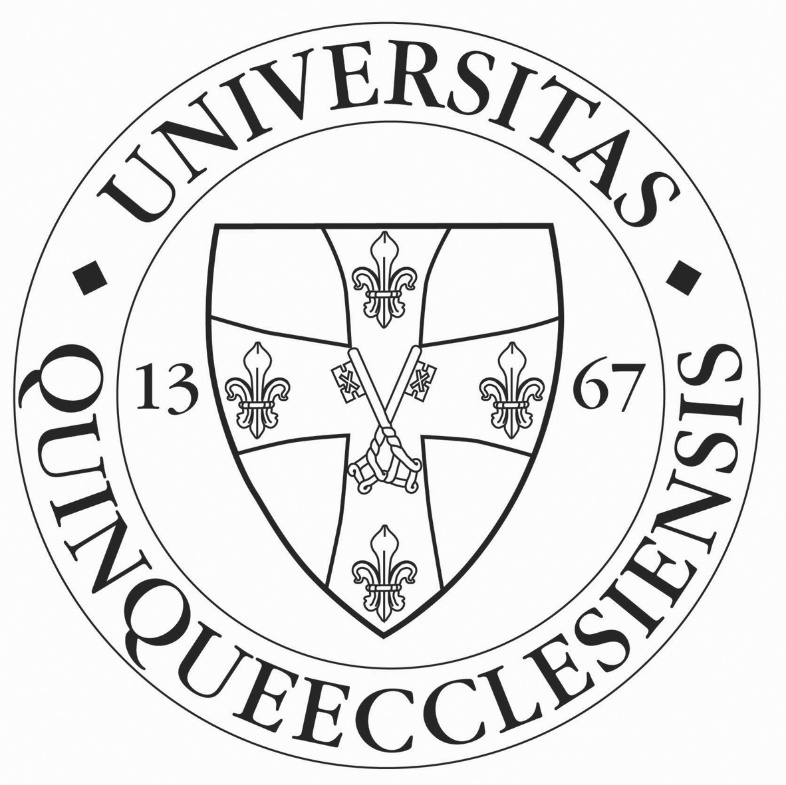 Orvostechnikai eszközök beszerzése a Pécsi Tudományegyetem GINOP-2.3.2-15-2016-0048 jelű projektje keretein belülAjánlatkérő által az eljáráshoz rendelt hivatkozási szám: PTE-60/2017I. Fejezet:
ÁLTALÁNOS TÁJÉKOZTATÓ AZ ELJÁRÁSBAN RÉSZTVEVŐ GAZDASÁGI SZEREPLŐK RÉSZÉRETISZTELT AJÁNLATTEVŐ!A Pécsi Tudományegyetem (továbbiakban: Ajánlatkérő) nevében ezennel felkérjük, hogy az ajánlati felhívásban, valamint a közbeszerzési dokumentumokban leírtak szerint tegye meg ajánlatát jelen közbeszerzés tárgyát képező eszközök szállításának, üzembehelyezésének és felhasználói szintű oktatásának megvalósítására.Az eljárás típusa:A közbeszerzésekről szóló 2015. évi CXLIII. törvény Második Rész szerinti nyílt közbeszerzési eljárás.A közbeszerzés tárgya: Orvostechnikai eszközök beszerzése a Pécsi Tudományegyetem GINOP-2.3.2-15-2016-0048 jelű projektje keretein belül1. ajánlati rész: HDTV felbontású videoendoszkópos torony komplett, endoszkópos ultrahanggal2. ajánlati rész: C-íves képerősítő3. ajánlati rész: Altatógép monitorral, fali monitorokkal4. ajánlati rész: Echocardiographiás leletező munkaállomásA szerződés időtartama:1.-3. részek tekintetében: a Vevő írásbeli megrendelésétől számított 60 naptári nap.4. rész tekintetében: a szerződés aláírásától számított 60 naptári nap.A közbeszerzésben résztvevők köre:Azok a szervezetek vagy személyek, akik a közbeszerzési dokumentumokat a Kbt. 57. § (2) bekezdésével összhangban elektronikus úton elkérték, a felhívás VI.3.2. pontjában foglaltaknak megfelelően az eljárásban regisztráltak, továbbá az ajánlati felhívás, valamint a hozzá tartozó közbeszerzési dokumentumokban leírtak alapján benyújtott érvényes ajánlatuk alapján a szerződés teljesítésére alkalmasak.Egyéb rendelkezések:Az ajánlattevők ajánlataikat az ajánlati felhívás II.2.) Meghatározás pontban megadott ajánlati részek (a továbbiakban: Részek) közül bármelyik Részre, több Részre, illetve az összes Részre is beadhatják. Az ajánlattevőnek azokban a Részekben, melyre ajánlatot tesz, az ajánlatát a teljes – adott Részre irányadó – mennyiség vonatkozásában kell benyújtania. Az egyes Részek tekintetében feltüntetett mennyiségek egy részére tett ajánlatot Ajánlatkérő érvénytelenné nyilvánítja. Ajánlattevőnek a Felolvasólapot Részenként külön-külön kell kitöltenie. Amennyiben az ajánlati felhívás és a közbeszerzési dokumentumok között ellentmondás merül fel, úgy az ajánlati felhívásban közölteket kell mérvadónak tekinteni.Ha a közbeszerzési dokumentum konkrét dátumok helyett határidőt tartalmaz, abban az esetben a határidő számításra a Kbt. 48. § (1)-(4) bekezdését kell alkalmazni.Az eljárás során felmerülő, az ajánlati felhívásban és közbeszerzési dokumentumokban nem szabályozott kérdések tekintetében a közbeszerzésekről szóló 2015. évi CXLIII. törvény az irányadó.1. PREAMBULUM1.1 Az Ajánlatkérőnek jelen dokumentáció kiadásával az a célja, hogy a közbeszerzésekről szóló 2015. évi CXLIII. törvény (a továbbiakban Kbt.) alapelveinek legmesszemenőbb mértékig történő biztosításával elősegítse a dokumentációt kiváltó (átvevő) gazdasági szereplők részére a sikeres ajánlattétel lehetőségét.1.2 A dokumentáció tartalmazza azon információk körét, melyek – kiegészítve a felhívás és kapcsolódó jogi szabályozást – hozzájárulnak ahhoz, hogy az ajánlattevők formai, illetőleg tartalmi szempontból érvényes ajánlatot tehessenek.1.3. Az Ajánlatkérő tájékoztatja a gazdasági szereplőket, hogy jelen dokumentáció mellett, a Kbt. és kapcsolódó hazai és közösségi jogszabályok, a Közbeszerzési Hatóság által kiadott jogalkalmazást elősegítő dokumentumok (tájékoztatók, útmutatók, ajánlások) tartalmának, valamint a Közbeszerzési Döntőbizottság irányadó ítélkezési gyakorlatának ismerete is szükséges az érvényes ajánlattételhez.2. AZ ELJÁRÁS NYELVE2.1. Jelen közbeszerzési eljárás kizárólagos hivatalos nyelve: magyar.2.2. Minden idegen nyelvű irat, dokumentum benyújtása esetén az idegen nyelvű dokumentummal együtt annak magyar nyelvű fordítását is be kell nyújtani. Az ajánlatkérő a fordítások esetén ajánlattevő általi felelős magyar fordítást fogad el. A fordítás tartalmának helyességéért az ajánlattevő felel. Ajánlatkérő kizárólag a fordítás szövegét vizsgálja. Az ajánlatkérő elfogadja az eredetileg 2 nyelven készült nyilatkozatokat, iratokat, igazolásokat is.3. Kiegészítő tájékoztatás3.1. Az eljárásban az ajánlati felhívás VI.3.2. pontja alapján regisztrált gazdasági szereplőknek a Kbt. 56. § (1) bekezdése alapján lehetőségük van az ajánlati felhívással, illetve a közbeszerzési dokumentumokkal kapcsolatban magyar nyelven, írásban kiegészítő (értelmező) tájékoztatást kérni. A tájékoztatás iránti kérelmet – a mielőbbi válaszadás érdekében – kérjük elsősorban e-mail útján, szerkeszthető formátumban (pl. .doc, vagy .docx) küldjék meg!3.2. Ha a kiegészítő tájékoztatás iránti kérelmet az ajánlattételi határidőt megelőző 6. napnál később nyújtották be, a kiegészítő tájékoztatást az Ajánlatkérő kizárólag akkor adja meg, ha a tájékoztatás elkészítése és megküldése még az ajánlattételi határidő letelte előtt lehetséges.3.3. A gazdasági szereplők kiegészítő tájékoztatást a következő kapcsolattartási pontokon szerezhetnek be:3.4. Ajánlatkérő a válaszokat a Kbt. 56. § (2) és (3) bekezdése szerint a kérés beérkezését követően ésszerű határidőn belül, de legkésőbb az ajánlattételi határidőt megelőző 6. naptári napig az összes ajánlattevő számára írásban (e-mail útján) megküldi. Ha a kiegészítő tájékoztatás iránti kérelmet az ajánlattételi határidőt megelőző 6. naptári napnál később nyújtották be, a kiegészítő tájékoztatást Ajánlatkérőnek nem kötelező megadnia, de megadhatja, amennyiben úgy ítéli meg, hogy a válasz megadása szükséges a megfelelő ajánlattételhez.Kérjük a Tisztelt Ajánlattevőt, hogy a válaszok megérkezéséről a 3.3. pontban megadott kapcsolattartási pontok valamelyikére (fax; e-mail) küldjön visszajelzést!3.5. Az Ajánlatkérő az ajánlattételi határidőt meghosszabbítja, ha Ajánlatkérő a tájékoztatást a 3.4. bekezdés szerinti határidőben nem tudja megadni vagy a kiegészítő tájékoztatással egyidejűleg a közbeszerzési dokumentumokat módosítja. Az Ajánlatkérő a határidő hosszabbítás tényéről a közbeszerzési dokumentumokat kiváltó ajánlattevőket írásban tájékoztatja.3.6. Amennyiben a közbeszerzési dokumentum valamely eleme az ajánlati felhívástól vagy a Kbt. rendelkezéseitől eltér, vagy a közbeszerzési dokumentumon belül ugyanaz az adat több ponton eltérően szerepel, abban az esetben az Ajánlatkérő – ha az ellentmondást vagy többlet előírást maga észleli vagy bármelyik ajánlattevő erre a figyelmét felhívja – a közbeszerzési dokumentum hibás részét kiegészítő tájékoztatás során semmissé nyilvánítja. 3.7. Az Ajánlatkérő jelen eljárás keretében konzultációt vagy helyszíni bejárást nem tart.4. KOMMUNIKÁCIÓ A KÖZBESZERZÉSI ELJÁRÁS SORÁN4.1. Az Ajánlatkérő és a gazdasági szereplők között a közbeszerzési eljárással kapcsolatos minden nyilatkozattétel, illetve minden egyéb kommunikáció írásban – faxon, elektronikusan, postai vagy közvetlen kézbesítés útján – történik a Kbt. 41. § rendelkezéseinek megfelelően. 4.2. A gazdasági szereplők számára javasolt, hogy valamennyi, az eljárás során az Ajánlatkérőnek megküldésre kerülő dokumentumon tüntessék fel az eljárás rövid megnevezését.4.3. Az Ajánlatkérő kéri a gazdasági szereplők képviselőit, hogy az ajánlati felhívás és közbeszerzési dokumentum tartalmával, vagy az eljárással kapcsolatos kérdéseiket minden esetben írásban, az Ajánlatkérő kijelölt kapcsolattartója felé tegyék fel. A cégszerűen vagy meghatalmazott útján aláírt dokumentum mellett – a mielőbbi válaszadás érdekében – az érintett iratot e-mail útján, szerkeszthető formátumban is (pl. .odt., .doc, vagy .docx) javasolt megküldeni.4.4. Az Ajánlatkérő javasolja, hogy az írásbeli kommunikáció zavartalan lebonyolítása érdekében olyan kapcsolattartó(ka)t jelöljenek ki, aki(k) az eljárás teljes időtartama alatt elérhetőek, így az ajánlatkérő által megküldött iratok, információk átvételére minden alkalommal megfelelő időben sor kerülhet. Az Ajánlatkérő felhívja a gazdasági szereplők figyelmét, hogy tárgyi eljárásban több kapcsolattartó személy kijelölésére is lehetőség van. 4.5. Amennyiben a gazdasági szereplő adataiban, a kijelölt kapcsolattartó személyében vagy elérhetőségében változás következik be, annak tényét, illetőleg a továbbiakban irányadó adatokat – azaz a gazdasági szereplő vagy kapcsolattartó megnevezését, illetőleg adatait – haladéktalanul írásban közöljék az Ajánlatkérő képviselőjével. Az Ajánlatkérő a fenti tájékoztatás elmulasztásából vagy a tájékoztatás késedelmes teljesítéséből eredő károkért nem vállal felelősséget. 4.6. Az Ajánlatkérő javasolja továbbá, hogy kapcsolattartási pontként olyan e-mail, illetőleg fax elérhetőséget adjanak meg mely 0-24 óráig működőképes. Az Ajánlatkérő a gazdasági szereplők által használt információs hálózati rendszerek hibájáért nem vállal felelősséget, ebből következően, ha a megküldött üzenet a gazdasági szereplő által használt rendszer hibájából eredően nem érkezik meg a gazdasági szereplőhöz, abban az esetben az ebből származó kárt a gazdasági szereplő viseli.4.7. Ha az elektronikus úton küldött üzenet melléklete nem nyitható meg vagy nem olvasható, az Ajánlatkérő kéri, hogy a hibáról – annak kijavítása érdekében – haladéktalanul értesítsék az Ajánlatkérő kijelölt képviselőjét.4.8. Az Ajánlatkérő kéri a gazdasági szereplőket, hogy a megérkezett, ajánlatkérő vagy képviselője által küldött dokumentumok megérkezéséről minden esetben írásban küldjenek visszajelzést.4.9. Az Ajánlatkérő az ajánlattételi határidőt követően – közös ajánlattétel esetén – a közös ajánlattevőknek szóló értesítést, tájékoztatást, illetve felhívást minden esetben a közös ajánlattevők által kijelölt képviselőnek küldi meg.5. AJÁNLATTEVŐ SZEMÉLYÉRE, ELJÁRÁSBAN AZ AJÁNLATTEVŐ OLDALÁN RÉSZT VEVŐ EGYÉB GAZDASÁGI SZEREPLŐKRE VONATKOZÓ ELŐÍRÁSOK5.1. Az Ajánlattevő és alvállalkozója olyan gazdasági és pénzügyi, valamint műszaki, illetve szakmai feltételekkel kell, hogy rendelkezzen, amely alapján alkalmas a jelen közbeszerzés tárgya szerinti szállítás megvalósítására az Ajánlatkérő által meghatározott feltételek szerint. E feltételekre vonatkozó előírásokat az ajánlati felhívás III.1.1.) - III.1.3.) pontjai tartalmazzák. 5.2. Ajánlatkérő a Kbt. 62. § (1)-(2) bekezdésében meghatározott kizáró okok hiányának / gazdasági, pénzügyi alkalmasság / műszaki- és szakmai alkalmasság igazolására mellékletben nyilatkozatmintákat bocsát rendelkezésre, és egyben javasolja ezek beépítését a beadandó ajánlati dokumentációba. Felhívjuk az Ajánlattevők figyelmét, hogy az értelemszerűen kitöltött nyilatkozatminták ajánlathoz történő csatolása, csupán szükséges, de nem elégséges feltétele az érvényes ajánlattételnek.5.3. Az ajánlatban a kizáró okok hiányának, valamint az alkalmassági feltételek igazolása kapcsán kötelezően benyújtandó nyilatkozatok és igazolások listáját a közbeszerzési dokumentumok 9. és 14. pontjában található iratjegyzék tartalmazza.5.4. A kizáró okokkal kapcsolatos igazolási módok pontos meghatározását a közbeszerzési eljárásokban az alkalmasság és a kizáró okok igazolásának, valamint a közbeszerzési műszaki leírás meghatározásának módjáról szóló 321/2015. (X.30.) Korm. rendelet tartalmazza. 5.5. A gazdasági szereplő ajánlattevőként a tárgyi közbeszerzési eljárásban (ugyanazon rész tekintetében): nem tehet másik ajánlatot más ajánlattevővel közösen,más ajánlattevő alvállalkozójaként nem vehet részt,más ajánlattevő szerződés teljesítésére való alkalmasságát nem igazolhatja.5.6. A gazdasági szereplő nem használhatja fel alkalmassága igazolására azokat az adatokat, amelyek felhasználására jogutódlás eredményeként - a jogelőd kapacitást igazoló szervezetként történő bevonása nélkül - maga lenne jogosult, ha a jogelőd gazdasági szereplő tekintetében az eljárásban alkalmazandó valamely kizáró ok fennáll, vagy - ha a jogelőd megszűnt - megszűnése hiányában fennállna. A gazdasági szereplő ebben az esetben is élhet a Kbt. 64. § szerinti lehetőséggel és felhasználhatja a jogelődnek az alkalmasság igazolására szolgáló adatait, ha a korábban felmerült kizáró okkal összefüggésben igazolja megbízhatóságát.Az alvállalkozókra vonatkozó rendelkezések:5.7. A tárgyi eljárásban alvállalkozónak minősül az a gazdasági szereplő, aki (amely) a közbeszerzési eljárás eredményeként megkötött szerződés teljesítésében az ajánlattevő által bevontan közvetlenül vesz részt, kivéve azon gazdasági szereplőt, amely tevékenységét kizárólagos jog alapján végzi, vagy a szerződés teljesítéséhez igénybe venni kívánt gyártót, forgalmazót, alkatrész vagy alapanyag eladóját, vagy építési beruházás esetén az építőanyag-eladót.5.8. Az Ajánlatkérő előírja, hogy az ajánlatban meg kell jelölni:a közbeszerzésnek azt a részét (részeit), amelynek teljesítéséhez az ajánlattevő alvállalkozót kíván igénybe venni,az ezen részek tekintetében igénybe venni kívánt és az ajánlat már ismert alvállalkozókat.5.9. Az Ajánlatkérő kéri a gazdasági szereplőket, hogy az alvállalkozók bevonásáról, az alvállalkozói igénybevétel tárgyáról és mértékéről a Kbt. – különösen a Kbt. 138. § – rendelkezéseinek figyelembe vételével döntsenek.Az alkalmasságot igazoló szervezetekre (személyekre) vonatkozó rendelkezések:  5.10. Ajánlattevő – a Kbt. 65. § (6)-(9) bekezdésének megfelelően – az előírt alkalmassági követelményeknek bármely más szervezet (vagy személy) kapacitására támaszkodva is megfelelhet, a közöttük fennálló kapcsolat jogi jellegétől függetlenül. Ebben az esetben meg kell jelölni az ajánlatban ezt a szervezetet és az ajánlati felhívás vonatkozó pontjának megjelölésével azon alkalmassági követelményt (követelményeket), melynek igazolása érdekében az ajánlattevő ezen szervezet erőforrására (is) támaszkodik.5.11. Az Ajánlattevőnek – amennyiben a szervezetet (személyt) nem a gazdasági és pénzügyi alkalmasság igazolásához használja fel – csatolnia kell az ajánlatban a kapacitásait rendelkezésre bocsátó szervezet olyan szerződéses vagy előszerződésben vállalt kötelezettségvállalását tartalmazó okiratot, amely alátámasztja, hogy a szerződés teljesítéséhez szükséges erőforrások rendelkezésre állnak majd a szerződés teljesítésének időtartama alatt.5.12. Ha az Ajánlattevő a pénzügyi és gazdasági alkalmasság igazolása érdekében más szervezet kapacitására támaszkodik, és ezen igazolt alkalmassági feltétel nem a teljesítéskor ténylegesen rendelkezésre bocsátható erőforrásokra vonatkozik, abban az esetben az ajánlatában köteles benyújtani az alkalmasság igazolásában részt vevő más szervezet nyilatkozatát, amelyben e más szervezet az ajánlattevő fizetésképtelensége esetére a Ptk. 6:419. §-ban foglaltak szerint kezességet vállal az Ajánlatkérőt az ajánlattevő teljesítésének elmaradásával vagy hibás teljesítésével összefüggésben ért olyan kár megtérítésére, amely más biztosítékok érvényesítésével nem térült meg.5.13. A tárgyi eljárásban a Kbt. 65. § (10) bekezdése nem alkalmazandó, azaz a beszerzés tárgya nem tartalmaz olyan beállítási vagy üzembehelyezési műveletet, amely miatt az alkalmasságot igazoló szervezetek vagy alvállalkozók bevonásának korlátozását igényelné. 5.14. A gazdasági szereplő nem használhatja fel alkalmassága igazolására azokat az adatokat, amelyek felhasználására jogutódlás eredményeként - a jogelőd kapacitást igazoló szervezetként történő bevonása nélkül - maga lenne jogosult, ha a jogelőd gazdasági szereplő tekintetében az eljárásban alkalmazandó valamely kizáró ok fennáll, vagy - ha a jogelőd megszűnt - megszűnése hiányában fennállna. A gazdasági szereplő ebben az esetben is élhet a Kbt. 64. § szerinti öntisztázás lehetőségével és felhasználhatja a jogelődnek az alkalmasság igazolására szolgáló adatait, ha a korábban felmerült kizáró okkal összefüggésben igazolja megbízhatóságát.6. Ajánlat6.1. Az ajánlatot az ajánlati felhívást, és a közbeszerzési dokumentumokat – különös tekintettel a részletes szerződési feltételekre – egymással összevetve, mindezek tanulmányozását követően, a jogszabályi rendelkezések (Közbeszerzési Törvény és végrehajtási rendeletei), és az Ajánlatkérő által támasztott követelmények teljes körű figyelembe vételével szükséges elkészíteni.6.2. Ezen felül minden olyan adat, információ beszerzése, amely ajánlatuk összeállításához (pl. igazolások beszerzésének helye és módja) és a szerződéses kötelezettségek elvállalásához szükségesek (szállítás megvalósításához szükséges jogszabályi vagy hatósági előírások) – saját költségükre és saját felelősségükre – az Ajánlattevők feladata. 6.3. Az Ajánlatkérő javasolja, hogy a gazdasági szereplők ajánlatuk összeállítását – különös tekintettel ajánlati áruk meghatározását – megelőzően tájékozódjanak a teljesítés helyén, az adózásra, a munkavállalók védelmére és munkafeltételekre, a környezetvédelemre, az egészségvédelemre és a fogyatékossággal élők esélyegyenlőségére irányadó feltételekről.Azon Szervezetek (hatóságok) neve és elérhetősége, amelyektől a kötelezettségekről tájékoztatás kérhető a fenti területek kapcsán:6.4. Az ajánlat elkészítésével, benyújtásával és egyébként a közbeszerzési eljárásban való részvétellel kapcsolatban felmerülő költségeket az ajánlattevők maguk viselik és ezek részben vagy egészben történő megtérítésére az ajánlatkérő nem kötelezhető.7. KÖZÖS AJÁNLATTÉTEL7.1. Az Ajánlatkérő a közbeszerzési eljárásban történő részvételt nem köti gazdálkodó szervezet alapításához, továbbá a Kbt. 35. § (8) bekezdése alapján rögzíti, hogy a nyertes ajánlattevő(k) számára sem teszi lehetővé gazdálkodó szervezet alapítását.7.2. Amennyiben ajánlattevő nem egyedül, hanem más ajánlattevőkkel közösen nyújt be ajánlatot a közbeszerzési eljárásban, akkor az ajánlathoz csatolnia kell az erre vonatkozó megállapodást, melyet minden közös ajánlattevőnek cégszerűen alá kell írnia.7.3. A közös ajánlattevői megállapodásra vonatkozó tartalmi követelmények:a) a közös ajánlattevők kötelesek maguk közül egy, a közbeszerzési eljárásban a közös ajánlattevők nevében eljárni jogosult képviselőt megjelölni;b) a közös ajánlattevők kötelezettséget vállalnak arra, hogy a közös ajánlatot benyújtó gazdasági szereplők személyében az ajánlattételi határidő lejárta után változás nem következik be;c) a megállapodás tartalmazza, hogy a közös ajánlattevők a szerződés teljesítéséért az ajánlatkérő felé egyetemlegesen felelnek;d) a megállapodásban a részes felek ismertetik az ajánlatban vállalt kötelezettségek és a munka megosztásának rendjét a közös ajánlattevők között;e) a részes felek rögzítik a szerződést biztosító mellékkötelezettségek – különösen a biztosítékok – rendelkezésre bocsátására vonatkozó feltételeket (kizárólag abban az esetben, ha az ajánlatkérő a közbeszerzési eljárásban biztosítékot írt elő a szerződés kapcsán);f) a részes felek ismertetik számlázás rendjét a közös ajánlattevők között (a közös ajánlattevők külön-külön kötelesek a számlázásra);g) közös ajánlattevő vállalják, hogy a közbeszerzési eljárás eredményeként megkötendő szerződést – amennyiben a nyertes ajánlattevőnek minősülnek – a közös ajánlattevők mindegyike aláírja;h) a dokumentum tartalmazza, hogy a megállapodás az ajánlat benyújtásának napján érvényes és hatályos, és hatálya, teljesítése, alkalmazhatósága vagy végrehajthatósága nem függ felfüggesztő (hatályba léptető), illetve bontó feltételtől.8. Ajánlat formai KÖVETELMÉNYEI8.1.  Az Ajánlatkérő az ajánlatok bírálatának gyorsabb és zavartalanabb lebonyolítása érdekében kéri a gazdasági szereplőket, hogy az ajánlatukat a közbeszerzési dokumentum részét képező tartalomjegyzék minta (II/A. - 2. számú melléklet) alapján állítsák össze.8.2. A benyújtott ajánlat formai követelményei a következők: (a) 	Az ajánlat eredeti példányát zsinórral, lapozhatóan össze kell fűzni, a csomót matricával az ajánlat első vagy hátsó lapjához rögzíteni, a matricát le kell bélyegezni, vagy az ajánlattevő részéről erre jogosultnak alá kell írni, úgy hogy a bélyegző, illetőleg az aláírás legalább egy része a matricán legyen;(b) 	Az ajánlat oldalszámozása eggyel kezdődjön és oldalanként növekedjen. Elegendő a szöveget vagy számokat vagy képet tartalmazó oldalakat számozni, az üres oldalakat nem kell, de lehet. A címlapot és hátlapot (ha vannak) nem kell számozni. Az ajánlatkérő az ettől kismértékben eltérő számozást (pl. egyes oldalaknál a /A, /B oldalszám) is köteles elfogadni, ha a tartalomjegyzékben az egyes iratok helye egyértelműen azonosítható és az iratok helyére egyértelműen lehet hivatkozni;(c) 	Az ajánlatnak az elején tartalomjegyzéket kell tartalmaznia, mely alapján az ajánlatban szereplő dokumentumok oldalszám alapján megtalálhatóak;(d) 	Az ajánlattevőnek a közbeszerzési dokumentumban meghatározott tartalmi és formai követelményeknek megfelelően, egy eredeti, továbbá egy, az eredeti példányról készült elektronikus [CD/DVD vagy USB adathordozón .pdf formátumban elhelyezett] példányban kell ajánlatát elkészítenie és benyújtania;(e) 	Az ajánlatban lévő, minden – az ajánlattevő vagy alvállalkozó, vagy azon szervezet, amelynek erőforrására az ajánlattevő támaszkodik – dokumentumot (nyilatkozatot) a végén alá kell írnia az adott gazdálkodó szervezetnél erre jogosult(ak)nak vagy olyan személynek, vagy személyeknek aki(k) erre a jogosult személy(ek)től írásos felhatalmazást kaptak. A közbeszerzési eljárásokban az alkalmasság és a kizáró okok igazolásának, valamint a közbeszerzési műszaki leírás meghatározásának módjáról szóló 321/2015. (X.30.) Korm. rendelet 21. § (3) bekezdés d) pontja szerinti személyek maguk kötelesek aláírni az őket bemutató, illetve a rendelkezésre állásukat bizonyító iratot;(f) 	Az ajánlat minden olyan oldalát, amelyen – az ajánlat beadása előtt – módosítást hajtottak végre, az adott dokumentumot aláíró személynek vagy személyeknek a módosításnál is kézjeggyel kell ellátni.8.3. Az Ajánlati Dokumentáció csomagolását – a postai feladáshoz szükséges adatokon kívül – az alábbi felirattal ellátva kell benyújtani:„Orvostechnikai eszközök beszerzése a Pécsi Tudományegyetem GINOP-2.3.2-15-2016-0048 jelű projektje keretein belül  – Ajánlattételi Határidőig nem bontható fel!”9. Ajánlat TARTALMI KÖVETELMÉNYEI9.1. Jelen közbeszerzési eljárásban az ajánlat részeként benyújtandó igazolások és nyilatkozatok a következők. Az iratjegyzék minden eleme esetében alkalmazandó a Kbt. 4.§ 11. pontja, mely szerint a hamis adatot tartalmazó nyilatkozat hamis nyilatkozatnak minősül (hamis adat a Kbt. 4. § 10. pontja szerint: a valóságnak megfelelően ismert, de a valóságtól eltérően közölt adat):9.2. Az Ajánlatkérő az ajánlati felhívásban előírt tartalmi követelmények kapcsán nyilatkozatmintákat bocsátott a gazdasági szereplők rendelkezésre, és egyben javasolja ezek beépítését a beadandó ajánlatba. A nyilatkozatminták tartalmát az ajánlat összeállításakor a gazdasági szereplők módosíthatják, illetve kiegészíthetik. 9.3. A gazdasági szereplő az ajánlatban elkülönített módon elhelyezett, üzleti titkot (ideértve a védett ismeretet is) [Ptk. 2:47. §] tartalmazó iratok nyilvánosságra hozatalát megtilthatja. Az üzleti titkot tartalmazó irat kizárólag olyan információkat tartalmazhat, amelyek nyilvánosságra hozatala a gazdasági szereplő üzleti tevékenysége szempontjából aránytalan sérelmet okozna. A gazdasági szereplő az üzleti titkot tartalmazó, elkülönített irathoz indokolást köteles csatolni, amelyben részletesen alátámasztja, hogy az adott információ vagy adat nyilvánosságra hozatala miért és milyen módon okozna számára aránytalan sérelmet. A gazdasági szereplő által adott indokolás nem megfelelő, amennyiben az általánosság szintjén kerül megfogalmazásra. Az üzleti titokká minősítés részletes feltételeit a Kbt. 44. § (1)-(4) bekezdésének rendelkezései tartalmazzák. 10. AZ AJÁNLATOK LEADÁSA, BONTÁSA10.1 A gazdasági szereplő az eljárás során a szükséges dokumentumokat az ajánlati felhívásban előírt vagy a Kbt. által meghatározott határidőig köteles benyújtani. A dokumentumok személyes leadása, postai feladása vagy futárszolgálat igénybe vételével történő benyújtása esetén fennálló kockázatokat (a dokumentumot tartalmazó boríték elveszése, megsérülése, lezártságának megszűnése, a kézbesítés elkésettsége stb.) a gazdasági szereplők viselik.A dokumentumok leadásának helyszíne adott esetben eltérhet az Ajánlatkérő hivatalos címétől. Az Ajánlatkérő felhívja a gazdasági szereplők figyelmét, hogy a dokumentumokat – különös tekintettel az ajánlatra, hiánypótlásra, felvilágosításra vagy indoklásra – kizárólag a felhívásban vagy a dokumentum benyújtására felhívó tájékoztatóban megadott helyszínen nyújtható be. Az Ajánlatkérő az előzőekre figyelemmel a felhívásban vagy a dokumentumra egyébként irányadó tájékoztatóban megjelölt címtől eltérő helyre történő személyes leadás esetén – a dokumentum határidőben történő érkeztetésére – felelősséget nem vállal.10.2. Az ajánlatok beérkezésének határidejét, az ajánlatok bontásának időpontját, valamint a bontással kapcsolatos információkat az ajánlati felhívás IV.2.7. pontja tartalmazza.10.3. A gazdasági szereplő a benyújtás után ajánlatát módosíthatja, visszavonhatja, esetleg újra beadhatja az ajánlattételi határidő lejártáig. Az ajánlattételi határidő lejártát követően a benyújtott ajánlat az Ajánlatkérő hozzájárulásával sem módosítható.10.4. Az ajánlatokat tartalmazó iratok felbontását az Ajánlatkérő képviselője az ajánlattételi határidő lejártakor kezdi meg, az ajánlati felhívás IV.2.7. pontjában megjelölt helyszínen. 10.5. Felhívjuk az Ajánlattevő figyelmét, hogy az ajánlatok postai feladása vagy futárszolgálat igénybe vételével történő benyújtása esetén fennálló kockázatokat (az ajánlatot tartalmazó boríték elveszése, megsérülése, lezártságának megszűnése, a kézbesítés elkésettsége stb.) az ajánlattevő viselik. Késve érkezett ajánlat a versenyben nem vehet részt.10.6. Az ajánlat felbontásánál csak az ajánlatkérő, az ajánlattevő, valamint az általuk meghívott személyek, továbbá - a közbeszerzéshez támogatásban részesülő ajánlatkérő esetében - a külön jogszabályban meghatározott szervek képviselői, valamint személyek lehetnek jelen. 10.7. Az ajánlat bontásakor az Ajánlatkérő ismerteti a Felolvasólap tartalmát, azaz az Ajánlattevő nevét, címét (lakhelyét, székhelyét), valamint azokat a számszerűsíthető adatokat, amelyek az értékelés során számbavételre kerülnek. Amennyiben ajánlatok bontásán a bontáson részvételre jogosult személy azt kéri, Ajánlatkérő az ajánlat ismertetését követően azonnal lehetővé teszi a Felolvasólap tartalmába történő betekintést.10.8. Az ajánlat bontásáról az Ajánlatkérő írásbeli jegyzőkönyvet készít, melyet öt naptári napon belül az összes ajánlattevő részére e-mail útján megküld.11. AJÁNLATI KÖTÖTTSÉG11.1. Az ajánlati kötöttség időtartama: az ajánlattételi határidő lejártának időpontjától számított 60 naptári nap.11.2. Az Ajánlatkérő indokolt esetben az ajánlati kötöttség lejártának időpontját megelőzően írásban felkéri az ajánlattevőket ajánlataiknak meghatározott időpontig történő további fenntartására, az ajánlati kötöttség kiterjesztése legfeljebb az ajánlati kötöttség lejártának eredeti időpontjától számított hatvan napot. Ha bármely ajánlattevő az Ajánlatkérő által megadott határidőben nem nyilatkozik, úgy kell tekinteni, hogy ajánlatát az Ajánlatkérő által megjelölt időpontig fenntartja. Ha valamelyik ajánlattevő az ajánlatát nem tartja fenn, az ajánlati kötöttség lejártának eredeti időpontját követően az Ajánlatkérő eljárás további részében, az értékelés során ajánlatát figyelmen kívül hagyja.11.3. Az ajánlatok elbírálásáról szóló írásbeli összegezésnek az ajánlattevők részére történt megküldése napjától a nyertes ajánlattevő és – a Kbt. 131 § (4) bekezdése szerinti esetben – a második legkedvezőbb ajánlatot tett ajánlattevő ajánlati kötöttsége további harminc nappal meghosszabbodik.12. AZ AJÁNLATOK BÍRÁLATA12.1. Az Ajánlatkérő a beérkező ajánlatok elbírálására, illetőleg értékelésére Bíráló Bizottságot hozott létre. A Bíráló Bizottság az ajánlatok felbontását követően megvizsgálja, hogy az ajánlatok megfelelnek-e a közbeszerzési dokumentumokban (az ajánlati felhívásban, jelen közbeszerzési dokumentumban), valamint a jogszabályokban meghatározott feltételeknek. 12.2. A Bíráló Bizottság az ellenőrzést a Kbt. 69. § és a Kbt. 71. § rendelkezéseivel összhangban végzi. Ha a Bíráló Bizottság az Ajánlatban – a Kbt. 71. § (3) és (7)-(8) bekezdése körébe nem tartozó – hiányosságot állapít meg, hiánypótlást rendel el, továbbá az ajánlatban található nem egyértelmű kijelentések, nyilatkozatok, igazolások tartalmának tisztázása érdekében felvilágosítás kér.12.3. A hiánypótlás és a felvilágosítás tartalmáról az Ajánlatkérő egyidejűleg, közvetlenül, írásban (e-mail útján) tájékoztatja az összes ajánlattevőt, megjelölve a hiánypótlás és/vagy válaszadás határidejét, formai feltételeit, valamint a hiánypótlási dokumentáció benyújtásának módját.12.4. A Bíráló Bizottság a hiánypótlást, illetve a felvilágosítást követően ellenőrzi, hogy az Ajánlatok megfelelnek-e az ajánlati felhívás, a jelen közbeszerzési dokumentum tartalmának, valamint a jogszabályokban meghatározott feltételeknek.  Amennyiben bármely ajánlattevő a Kbt. 71. § (7) bekezdés rendelkezéseit megsérti, vagy ha a hiánypótlást, felvilágosítás megadását nem, vagy nem az előírt határidőben teljesíti, a Bíráló Bizottság kizárólag az eredeti ajánlati példányt veszi figyelembe az elbírálás során.12.5. Az ajánlati felhívásban és/vagy a közbeszerzési dokumentum és/vagy a jogszabályokban meghatározott feltételeknek meg nem felelő ajánlatot az Ajánlatkérő – amennyiben az előírt követelményeknek a hiánypótlást és felvilágosítást követően sem felel meg – a Kbt. 73. § irányadó bekezdése(i) alapján érvénytelenné nyilvánítja. 12.6. Az Ajánlatkérő az ajánlatok elbírálását követően érvénytelenné nyilvánítja az ajánlatot, ha:azt az ajánlattételi, illetve részvételi határidő lejárta után nyújtották be;az ajánlattevőt, részvételre jelentkezőt az eljárásból kizárták;ha az ajánlattevő vagy részvételre jelentkező alvállalkozója, vagy az alkalmasság igazolásában részt vevő szervezet a 62. § (1) bekezdés i) pontja, vagy az adott eljárásban felmerült magatartása alapján j) pontja szerinti kizáró ok miatt kizárásra került;az ajánlattevő vagy részvételre jelentkező nem felel meg a szerződés teljesítéséhez szükséges alkalmassági követelményeknek, vagy nem igazolta megfelelően a követelményeknek való megfelelést;egyéb módon nem felel meg az ajánlati, ajánlati vagy részvételi felhívásban és a közbeszerzési dokumentumokban, valamint a jogszabályokban meghatározott feltételeknek, ide nem értve a részvételi jelentkezés és az ajánlat ajánlatkérő által előírt formai követelményeit;e) pontja alapján érvénytelen különösen az ajánlat, ha:a) azt az ajánlati kötöttség fennállása ellenére az ajánlattevő visszavonta;b) az ajánlattevő az ajánlati biztosítékot határidőre nem vagy az előírt mértéknél kisebb összegben bocsátotta rendelkezésre;c) az ajánlatkérő a felhívásban előre meghatározott egy olyan összeget, amelyet meghaladó árat vagy költséget tartalmazó ajánlatot a bírálat során érvénytelenné fog nyilvánítani, és az ajánlat ezen összeget meghaladja.az ajánlattevő vagy részvételre jelentkezőfa) valamely adatot a 44. § (2)-(3) bekezdésébe ütköző módon minősít üzleti titoknak és ezt az ajánlatkérő hiánypótlási felhívását követően sem javítja; vagyfb) a 44. § (1) bekezdése szerinti indokolás a hiánypótlást követően sem megfelelő.aránytalanul alacsony ellenszolgáltatást vagy más teljesíthetetlen feltételt tartalmaz [72. §]12.7. A Bíráló Bizottság a bírálat első szakaszának lezárását követően értékeli a bírálat során megfelelt (érvénytelenné nem nyilvánított) ajánlatokat.  13. AZ AJÁNLATOK ÉRTÉKELÉSI SZEMPONTJAI, ÉRTÉKELÉS 13.1. Az ajánlatok értékelési szempontja: legjobb ár-érték arányt megjelenítő szempontrendszer.Ajánlatkérő az 1.1, 2.1, 3.1, és 4.1 értékelési részszempont esetében a fordított arányosítás módszerét alkalmazza, figyelemmel a Közbeszerzések Hatóság útmutatójára (KÉ 147. szám, 2016.12.21.)Ajánlatkérő az 1.8, 1.10, 2.5, és 3.3 értékelési részszempont esetében a („minél kisebb érték a jobb”) arányosítás, míg az 1.4., 1.7, 2.2-2.4, 2.6, 3.2, 3.4, 4.2 és 4.3 értékelési részszempont esetében a („minél nagyobb érték a jobb”) arányosítás módszert alkalmazza, figyelemmel a Miniszterelnökség által „A Kbt. 77. § (1) bekezdése szerinti legkedvezőbb szint, illetve legkedvezőtlenebb elvárás meghatározásához” tárgyban kiadott útmutatóban foglaltakra. A ponthatár alsó és felső határa valamennyi módszer esetében: 0-10.Az ajánlatok értékelése az 1. ajánlati rész vonatkozásában az alábbi részszempontokon keresztül történik:1.2, 1.3, 1.5, 1.6, 1.9 és 1.11 értékelési szempontok esetében, ha Ajánlattevő vállalja az előírt műszaki paraméter megvalósítását 10 pontot, amennyiben nem vállalja az előírt műszaki paraméter megvalósítását 0 pontot kap.1.4 értékelési szempont esetében Ajánlatkérő az elektronikus szkennelés frekvenciájának felső értékének legkedvezőbb megajánlás szintjét, amelyre illetve amely felett maximális pontot ad 12 MHz-ben határozta meg. Ajánlatkérő a 10 MHz értéket el nem érő vállalást tartalmazó ajánlatot a Kbt. 73. § (1) bekezdés e) pontja alapján érvénytelenné nyilvánítja.1.7 értékelési szempont esetében Ajánlatkérő az ultrahang szkennelési látószögének legkedvezőbb megajánlás szintjét, amelyre illetve amely felett maximális pontot ad 180°-ban határozta meg. Ajánlatkérő a 100° értéket el nem érő vállalást tartalmazó ajánlatot a Kbt. 73. § (1) bekezdés e) pontja alapján érvénytelenné nyilvánítja.1.8 értékelési szempont esetében Ajánlatkérő az értékelési szempont legkedvezőtlenebb szintjét 70°-ban, míg a legkedvezőbb szintjét, amelyre maximális pontot ad, 0°-ban határozta meg. Ajánlatkérő a bezárt szög kapcsán 70°-ot meghaladó vállalást tartalmazó ajánlatot a Kbt. 73. § (1) bekezdés e) pontja alapján érvénytelennek nyilvánítja.1.10 értékelési szempont esetében az értékelési szempont legkedvezőtlenebb szintjét 50°C-ban, míg a legkedvezőbb szintjét, amelyre, illetve amelynél kedvezőbb megajánlásokra maximális pontot ad, 35°C-ban határozta meg.  Ajánlatkérő a mosási hőmérséklet kapcsán 50°C-ot meghaladó vállalást tartalmazó ajánlatot a Kbt. 73. § (1) bekezdés e) pontja alapján érvénytelennek nyilvánítja.Az ajánlatok értékelése a 2. ajánlati rész vonatkozásában az alábbi részszempontokon keresztül történik:2.2 értékelési szempont esetében Ajánlatkérő a C-kar elforgathatóságának legkedvezőbb megajánlás szintjét, amelyre illetve amely felett maximális pontot ad +/-220°-ban határozta meg. Ajánlatkérő a +/-190° értéket el nem érő vállalást tartalmazó ajánlatot a Kbt. 73. § (1) bekezdés e) pontja alapján érvénytelenné nyilvánítja.2.3 értékelési szempont esetében Ajánlatkérő a szabad nyílás mértének legkedvezőbb megajánlás szintjét, amelyre illetve amely felett maximális pontot ad 780 mm-ben határozta meg. Ajánlatkérő a 760 mm értéket el nem érő vállalást tartalmazó ajánlatot a Kbt. 73. § (1) bekezdés e) pontja alapján érvénytelenné nyilvánítja.2.4 értékelési szempont esetében Ajánlatkérő a C-ív mélységének legkedvezőbb megajánlás szintjét, amelyre illetve amely felett maximális pontot ad 720 mm-ben határozta meg. Ajánlatkérő a 660 mm értéket el nem érő vállalást tartalmazó ajánlatot a Kbt. 73. § (1) bekezdés e) pontja alapján érvénytelenné nyilvánítja.2.5 értékelési szempont esetében az értékelési szempont legkedvezőtlenebb szintjét 1,5 mm-ben, míg a legkedvezőbb szintjét, amelyre, illetve amelynél kedvezőbb megajánlásokra maximális pontot ad, 0,8 mm-ben határozta meg. Ajánlatkérő a felvételi fókusz mérete  kapcsán 1,5 mm-t meghaladó vállalást tartalmazó ajánlatot a Kbt. 73. § (1) bekezdés e) pontja alapján érvénytelennek nyilvánítja.2.6 értékelési szempont esetében Ajánlatkérő a visszakereshető tárolt képek számának legkedvezőbb megajánlás szintjét, amelyre illetve amely felett maximális pontot ad 150.000 darab képben határozta meg. Ajánlatkérő az 50.000 darab kép értéket el nem érő vállalást tartalmazó ajánlatot a Kbt. 73. § (1) bekezdés e) pontja alapján érvénytelenné nyilvánítja.Az ajánlatok értékelése a 3. ajánlati rész vonatkozásában az alábbi részszempontokon keresztül történik:3.2 értékelési szempont esetében Ajánlatkérő az akkumulátoros üzemidő legkedvezőbb megajánlás szintjét, amelyre illetve amely felett maximális pontot ad 100 percben határozta meg. Ajánlatkérő a 20 perc értéket el nem érő vállalást tartalmazó ajánlatot a Kbt. 73. § (1) bekezdés e) pontja alapján érvénytelenné nyilvánítja.3.3 értékelési szempont esetében az áramlási trigger tartomány alsó értékének legkedvezőtlenebb szintjét 1 liter/percben, míg a legkedvezőbb szintjét, amelyre, illetve amelynél kedvezőbb megajánlásokra maximális pontot ad, 0,1 liter/percben határozta meg. Ajánlatkérő az áramlási trigger tartomány alsó értéke kapcsán az 1 liter/perc értéket meghaladó vállalást tartalmazó ajánlatot a Kbt. 73. § (1) bekezdés e) pontja alapján érvénytelennek nyilvánítja.3.4 értékelési szempont esetében Ajánlatkérő a maximális belégzési áramlásra vonatkozó legkedvezőbb megajánlás szintjét, amelyre illetve amely felett maximális pontot ad 180 liter/ percben határozta meg. Ajánlatkérő a 80 liter/perc értéket el nem érő vállalást tartalmazó ajánlatot a Kbt. 73. § (1) bekezdés e) pontja alapján érvénytelenné nyilvánítja.Az ajánlatok értékelése a 4. ajánlati rész vonatkozásában az alábbi részszempontokon keresztül történik:4.2 értékelési szempont esetében Ajánlatkérő a monitor méretére vonatkozó legkedvezőbb megajánlás szintjét, amelyre illetve amely felett maximális pontot ad 29”-ban határozta meg. Ajánlatkérő a 24” értéket el nem érő vállalást tartalmazó ajánlatot a Kbt. 73. § (1) bekezdés e) pontja alapján érvénytelenné nyilvánítja.4.3 értékelési szempont esetében Ajánlatkérő a merevlemez méretére vonatkozó legkedvezőbb megajánlás szintjét, amelyre illetve amely felett maximális pontot ad 2 TB-ban határozta meg. Ajánlatkérő az 500 GB értéket el nem érő vállalást tartalmazó ajánlatot a Kbt. 73. § (1) bekezdés e) pontja alapján érvénytelenné nyilvánítja.13.2.1. Az ajánlatok értékelésének módszertana:Nettó ajánlati ár: Az Ajánlattevőnek az ajánlattétel során figyelembe kell vennie, hogy minden olyan műszaki tartalmat meg kell valósítani, amely bármely dokumentumban szerepel, vagy a közbeszerzés alapján kötendő adásvételi szerződés eredményének rendeltetésszerű használatához szükséges. Az Ajánlattevőnek ajánlati árat forintban (HUF) kell megadnia. A nettó ajánlati árnak tartalmaznia kell a készülék(ek) beüzemelési és a felhasználói szintű oktatás költségeit is.Amennyiben a „nettó ajánlati ár” értékelési szempont vonatkozásában megadott ár aránytalanul alacsony összeget tartalmaz Ajánlatkérő írásban indoklást kér az érintett Ajánlattevőtől az ajánlati elem(ek) vonatkozásában. Az indoklás kérés elbírálására a Kbt. 72. § irányadó.Az 1.1, 2.1, 3.1 és 4.1  értékelési szempontok esetében az értékelés módszere a fordított arányosítás: a részszempontonkénti értékelés során a legjobb ajánlati tartalmi elem maximális pontot kap, a többi pedig, a legjobbhoz viszonyítva arányosítással kerül kiszámításra három tizedesjegy pontossággal, a kerekítés általános szabályai szerint. A pontszámítás képlete: azaz ahol:P: a vizsgált ajánlati elem adott szempontra vonatkozó pontszámaPmax: a pontskála felső határaPmin: a pontskála alsó határaAlegjobb: a legelőnyösebb ajánlat tartalmi elemeAvizsgált: a vizsgált ajánlat tartalmi eleme.Az 1.8, 1.10, 2.5, és 3.3 értékelési részszempont esetében a „minél kisebb érték a jobb” módszert alkalmazza az alábbi képlet alapján: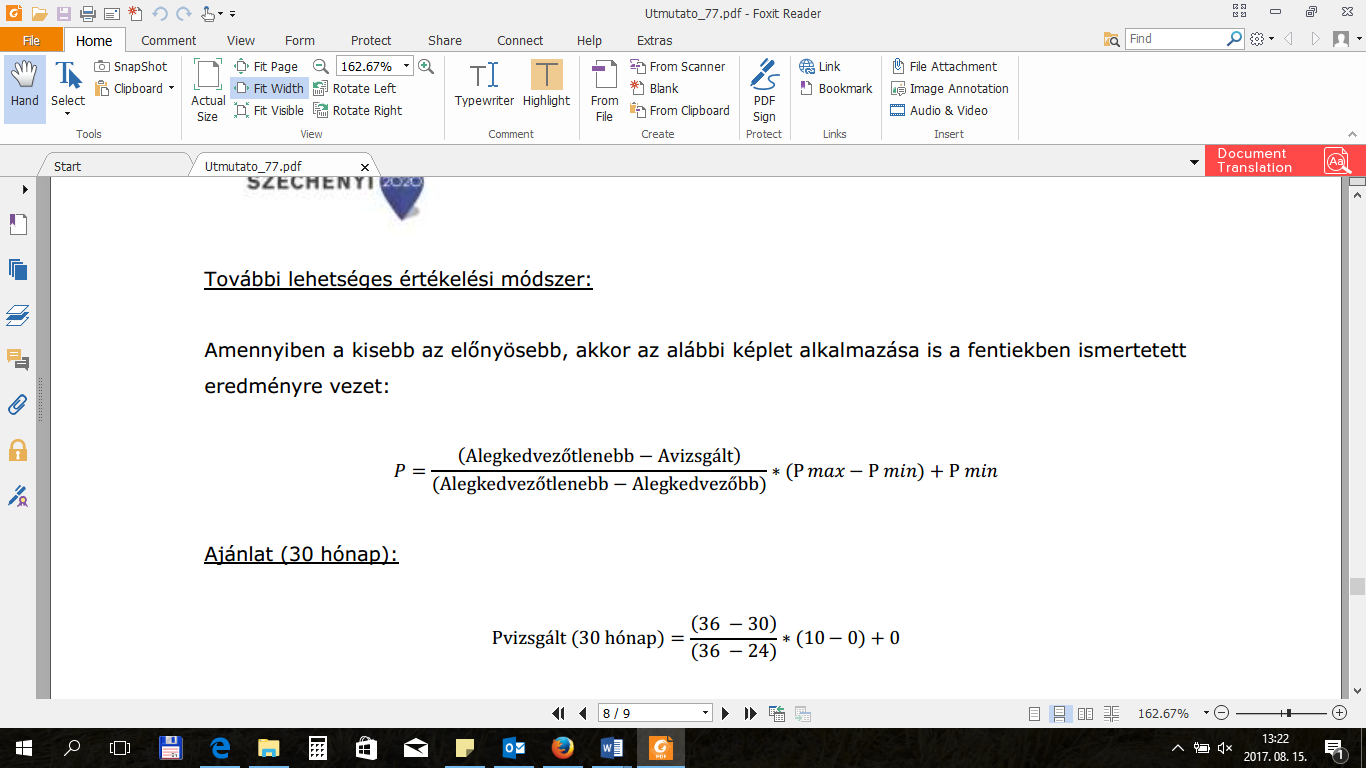 Alegkedvezőbb: az ajánlatkérő által a Kbt. 77. § (1) bekezdése alapján meghatározott legkedvezőbb érték, amire a maximális pontszámot adjaAlegkedvezőtlenebb: az ajánlatkérő által a Kbt. 77. § (1) bekezdése alapján meghatározott legkedvezőtlenebb érték, amire a minimális pontszámot adjaAjánlatkérő felhívja a figyelmet, hogy abban az esetben is a legkedvezőbbként meghatározott értéket helyettesíti be a képletbe, ha a legkedvezőbb ajánlat tartalmi eleme ezen értéknél kedvezőbb.Ajánlatkérő az 1.4., 1.7, 2.2-2.4, 2.6, 3.2, 3.4, 4.2 és 4.3 értékelési részszempont esetében a „minél nagyobb érték a jobb” módszert alkalmazza az alábbi képlet alapján: 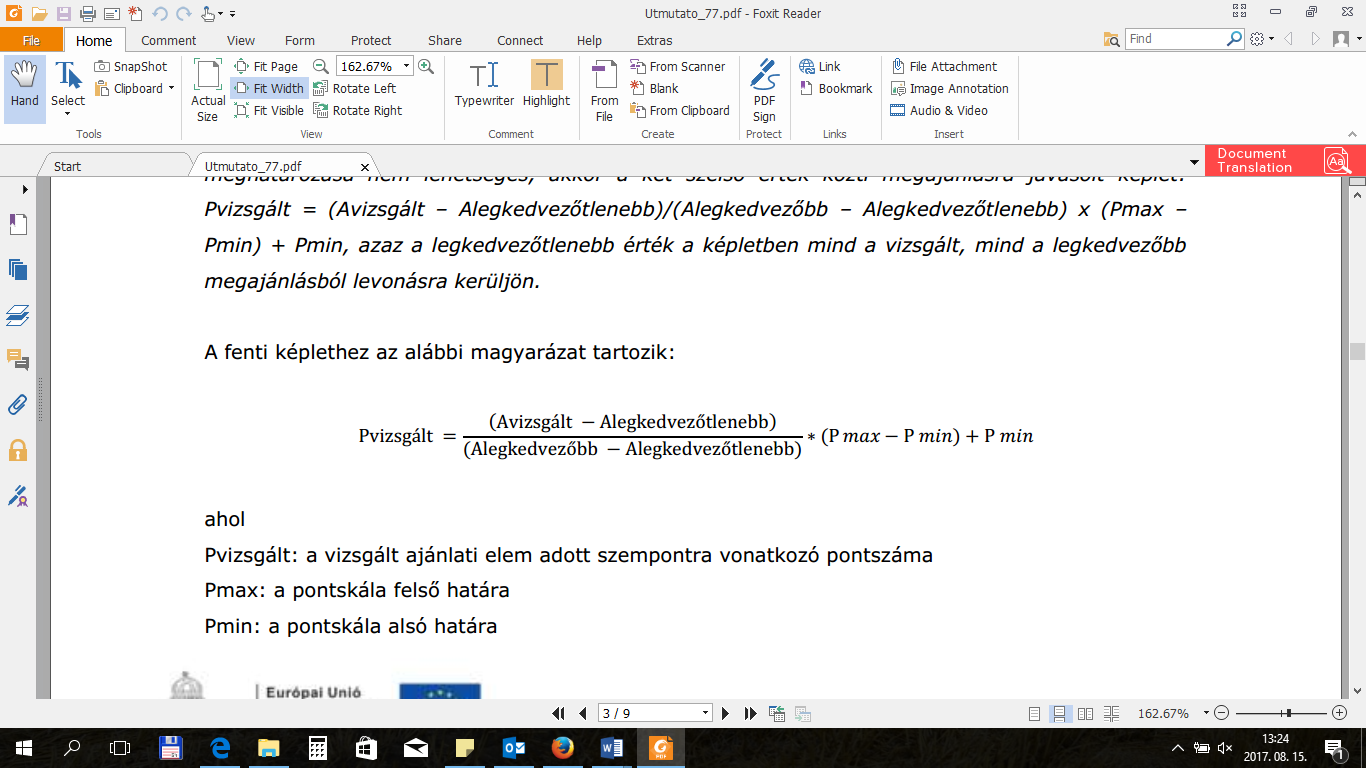 Alegkedvezőbb: az ajánlatkérő által a Kbt. 77. § (1) bekezdése alapján meghatározott legkedvezőbb érték, amire a maximális pontszámot adjaAlegkedvezőtlenebb: az ajánlatkérő által a Kbt. 77. § (1) bekezdése alapján meghatározott legkedvezőtlenebb érték, amire a minimális pontszámot adjaAjánlatkérő felhívja a figyelmet, hogy abban az esetben is a legkedvezőbbként meghatározott értéket helyettesíti be a képletbe, ha a legkedvezőbb ajánlat tartalmi eleme ezen értéknél kedvezőbb.13.5. Összesítés:Ezt követően az egyes értékelési részszempontok szerinti tartalmi elemekre kapott pontszámok a súlyszámokkal megszorzásra, a szorzatok pedig összeadásra kerülnek. Ajánlatkérő a legmagasabb pontszámot elérő érvényes Ajánlattevőt hirdeti ki az eljárás nyerteseként.Ajánlatkérő az ajánlatok elbírálásának végeredményét a Kbt. 70. § (1) bekezdésében meghatározott határidőn belüli írásban hirdeti ki. Az ajánlatkérő az eredményről szóló írásbeli tájékoztatás időpontját – indokolt esetben, legfeljebb a Kbt. 70. § (2) bekezdésében meghatározott időpontig – elhalaszthatja. Az értékelési határidő módosításáról, és annak indokáról az eredeti határidő lejárta előtt az összes ajánlattevőt egyidejűleg, közvetlenül, írásban köteles tájékoztatni. Az Ajánlatkérő ebben az esetben felkéri az ajánlattevőket ajánlataiknak meghatározott időpontig történő további fenntartására. Amennyiben az ajánlattevő az Ajánlatkérő által megadott határidőben nem nyilatkozik, úgy kell tekinteni, hogy ajánlatát az ajánlatkérő által megjelölt időpontig fenntartja. Amennyiben valamelyik ajánlattevő ajánlatát nem tartja fenn, az Ajánlatkérő az ajánlati kötöttség lejártának eredeti időpontját követően az eljárás további részében az értékelés során ajánlatát figyelmen kívül hagyja.Az Ajánlatkérő jogosult közjegyző jelenlétében sorsolást tartani és a sorsolás alapján kiválasztott ajánlattevőt az eljárás nyertesének nyilvánítani, ha a gazdaságilag legelőnyösebb ajánlat a Kbt. 77. § (5) bekezdése alkalmazásával nem állapítható meg.Az Ajánlatkérő az értékelési szempontokra figyelemmel legkedvezőbbnek tekinthető, illetőleg – ha a Kbt. 69. § (6) bekezdése szerinti körülmény nem áll fenn – az értékelési sorrendben második helyezett ajánlattevőt hívja fel a kizáró okok, illetőleg az alkalmassági feltételek utólagos igazolására.14. UTÓLAGOS IGAZOLÁSI KÖTELEZETTSÉG14.1. Az Ajánlatkérő képviselője az eljárás eredményéről szóló döntés meghozatalát megelőzően az értékelési szempontokra figyelemmel legkedvezőbbnek tekinthető, illetőleg – ha a Kbt. 69. § (6) bekezdése szerinti körülmény nem áll fenn – az értékelési sorrendben második helyezett ajánlattevőt öt munkanapos határidő tűzésével felhívja a kizáró okok, az alkalmassági követelmények tekintetében az ajánlati felhívásban előírt igazolások benyújtására. A kapacitásait rendelkezésre bocsátó szervezetek kizárólag az alkalmassági követelmények tekintetében kötelesek az igazolásokat benyújtani. E szervezetnek - kizárólag az alkalmassági követelmények tekintetében - az előírt igazolási módokkal azonos módon kell igazolnia az adott alkalmassági feltételnek történő megfelelést. [Kbt. 67.§ (3) bekezdés]14.2. Az utólagos igazolási kötelezettség körében a felkért gazdasági szereplő részéről benyújtandó igazolások és nyilatkozatok az alábbi iratjegyzék szerint a következők.14.3. Az utólagos igazolási kötelezettségre az ajánlati felhívásban, a Kbt. 69. § (4)-(10) bekezdésében, a 321/2015. (X. 30.) Korm. rendeletben foglaltak irányadók. A Bíráló Bizottság az utólagos igazolási kötelezettség körében benyújtott dokumentumokat a közbeszerzési dokumentum 13. pontban leírt feltételek szerint megvizsgálja, szükség esetén hiánypótlást vagy felvilágosítást kér.  Az ajánlati felhívásban és/vagy a közbeszerzési dokumentumban és/vagy a jogszabályokban meghatározott feltételeknek meg nem felelő ajánlatot az Ajánlatkérő – amennyiben az előírt követelményeknek a hiánypótlást és felvilágosítást követően sem felel meg – a Kbt. 73. § irányadó bekezdése(i) alapján érvénytelenné nyilvánítja.Az utólagos igazolási kötelezettség körében a nyilatkozatminták használata és az üzleti titokká minősítés kapcsán a közbeszerzési dokumentum 9. pontjában foglaltak irányadók.15. EREDMÉNYRŐL SZÓLÓ ÍRÁSBELI TÁJÉKOZTATÁS15.1. Ajánlatkérő az ajánlatok elbírálásának végeredményét a Kbt. 70. § (1) bekezdésében meghatározott határidőn belül írásban hirdeti ki.15.2. Ajánlatkérő a Kbt. 79. § (2) bekezdése alapján írásbeli összegezést készít az ajánlatokról és azt faxon vagy e-mail útján vagy – amennyiben elektronikus levélcímét vagy telefax elérhetőségét nem adta meg – postai úton küldi meg Ajánlattevők számára.15.3. Eredményes eljárás esetén Ajánlatkérő a gazdaságilag legelőnyösebb ajánlatot adó nyertes Ajánlattevővel – vagy a Kbt. 131. § (4) bekezdése szerinti körülmények fennállása esetén a második legkedvezőbb ajánlatot tevő szervezettel – köti meg a vállalkozási szerződést. 15.4. Jelen közbeszerzési eljárást az Ajánlatkérő eredménytelenné nyilvánítja, ha: nem nyújtottak be ajánlatot;kizárólag érvénytelen ajánlatot nyújtottak be;az eljárásban benyújtott minden ajánlat tekintetében lejárt az ajánlati kötöttség és egyetlen ajánlattevő sem tartja fenn ajánlatát.15.5. Jelen közbeszerzési eljárást az Ajánlatkérő eredménytelenné nyilváníthatja, ha:a szerződés megkötésére vagy teljesítésére képtelenné vált vagy a szerződéstől való elállásnak vagy a szerződés felmondásának lenne helye [53. § (4)-(6) bekezdés];a – Kbt. 75. § (4) bekezdésben foglaltak szerint igazolható - rendelkezésére álló anyagi fedezet összege nem elegendő a szerződés megkötéséhez az értékelés alapján legkedvezőbb ajánlatot tett ajánlattevővel;valamelyik ajánlattevő az eljárás tisztaságát vagy a többi ajánlattevő érdekeit súlyosan sértő cselekményt követ el;a Közbeszerzési Döntőbizottság megsemmisíti az ajánlatkérő valamely döntését, és az ajánlatkérő új közbeszerzési eljárás lefolytatását határozza el vagy eláll az eljárás lefolytatásának szándékától, az ajánlatkérő azonban nem nyilváníthatja eredménytelennek az eljárást akkor, ha a jogszerűtlen eljárást lezáró döntés megsemmisítését követően jogszerű döntés meghozatalával az eljárás jogszerűsége helyreállítható.16. SzerzŐdéskötés16.1. Az Ajánlatkérő az eredményről szóló írásbeli tájékoztatást követően, a Kbt. 131. § (5)-(6) bekezdése szerinti határidőn belül, a Kbt. 131. § (1) bekezdése alapján köt szerződést a nyertes Ajánlattevővel vagy a Kbt. 131. § (4) bekezdése szerinti esetben a nyertes ajánlatot követő legelőnyösebb ajánlatot benyújtó szervezettel.16.2. A nyertes Ajánlattevő köteles az Ajánlatkérővel szerződést kötni az ajánlati felhívás szerinti időpontban a Kbt. 131. § alapján, valamint a közbeszerzési dokumentumban megadott forma, feltételek és az ajánlatának tartalma szerint.16.3. Amennyiben az Ajánlattevő nem írja alá a szerződést a fenti időpontban, akkor ezt az Ajánlatkérő az Ajánlattevő visszalépésének tekinti, anélkül azonban, hogy az Ajánlatkérő fenntarthatna magának bármiféle kártérítési igényt az Ajánlattevő e mulasztásának tekintetében.16.4. Amennyiben a nyertes Ajánlattevővel a szerződéskötés a Kbt. 131. § (4) bekezdése szerinti körülmény fennállása miatt meghiúsul, akkor az Ajánlatkérő jogosult a következő – második – gazdaságilag legelőnyösebb Ajánlatot tevőnek minősített Ajánlattevővel szerződést kötni.16.5 Tekintettel arra, hogy a Kbt. 43. § (1) bekezdés d) pontja alapján az Ajánlatkérő a szerződéskötést követően haladéktalanul köteles közzétenni a Közbeszerzési Hatóság által működtetett Közbeszerzési Adatbázisban a közbeszerzési eljárás alapján megkötött szerződéseket, a szerződés aláírására kizárólag Ajánlatkérő következő címén van lehetőség: Pécsi Tudományegyetem Kancellária, Közbeszerzési Igazgatóság, Közbeszerzési Főosztály, 7633 Pécs, Szántó Kovács János u. 1/b. III. emelet 317. iroda. A szerződés aláírásának időpontját Ajánlatkérő az eredményhirdetést követően egyezteti a nyertes ajánlattevővel.II. Fejezet: 
NYILATKOZATMINTÁKII/A. 
AJÁNLAT BENYÚJTÁSAKOR CSATOLANDÓ MELLÉKLETEK1. számú mellékletBORÍTÓLAP2. számú mellékletTARTALOMJEGYZÉK3.1. számú mellékletFelolvasólap1. részAjánlattevő 2. 	Ajánlattétel tárgya:Orvostechnikai eszközök beszerzése a Pécsi Tudományegyetem GINOP-2.3.2-15-2016-0048 jelű projektje keretein belül – 1. rész: HDTV felbontású videoendoszkópos torony komplett, endoszkópos ultrahanggal beszerzése a Pécsi Tudományegyetem GINOP-2.3.2-15-2016-0048 jelű pályázata keretein belül adásvételi szerződés feltételei alapján3. 	AjánlatKeltezés (helység, év, hónap, nap)	…………………………………………	(önálló ajánlattevő vagy 	közös ajánlattevők által kijelölt gazdasági szereplő	cégjegyzésre jogosult képviselőjének aláírása)3.2. számú mellékletFelolvasólap2. részAjánlattevő 2. 	Ajánlattétel tárgya:Orvostechnikai eszközök beszerzése a Pécsi Tudományegyetem GINOP-2.3.2-15-2016-0048 jelű projektje keretein belül – 2. rész: C-íves képerősítő beszerzése a Pécsi Tudományegyetem GINOP-2.3.2-15-2016-0048 jelű pályázata keretein belül adásvételi szerződés feltételei alapján3. 	AjánlatKeltezés (helység, év, hónap, nap)	…………………………………………	(önálló ajánlattevő vagy 	közös ajánlattevők által kijelölt gazdasági szereplő	cégjegyzésre jogosult képviselőjének aláírása)3.3. számú mellékletFelolvasólap3. részAjánlattevő 2. 	Ajánlattétel tárgya:Orvostechnikai eszközök beszerzése a Pécsi Tudományegyetem GINOP-2.3.2-15-2016-0048 jelű projektje keretein belül – 3. rész: Altatógép monitorral, fali monitorokkal beszerzése a Pécsi Tudományegyetem GINOP-2.3.2-15-2016-0048 jelű pályázata keretein belül adásvételi szerződés feltételei alapján3. 	AjánlatKeltezés (helység, év, hónap, nap)	…………………………………………	(önálló ajánlattevő vagy 	közös ajánlattevők által kijelölt gazdasági szereplő	cégjegyzésre jogosult képviselőjének aláírása)3.4. számú mellékletFelolvasólap4. részAjánlattevő 2. 	Ajánlattétel tárgya:Orvostechnikai eszközök beszerzése a Pécsi Tudományegyetem GINOP-2.3.2-15-2016-0048 jelű projektje keretein belül – 4. rész: Echocardiographiás leletező munkaállomás  beszerzése a Pécsi Tudományegyetem GINOP-2.3.2-15-2016-0048 jelű pályázata keretein belül adásvételi szerződés feltételei alapján3. 	AjánlatKeltezés (helység, év, hónap, nap)		…………………………………………	(önálló ajánlattevő vagy 	közös ajánlattevők által kijelölt gazdasági szereplőcégjegyzésre jogosult képviselőjének aláírása)4. számú melléklet AZ EGYSÉGES EURÓPAI KÖZBESZERZÉSI DOKUMENTUM FORMANYOMTATVÁNYAKitöltési útmutatóAz egységes európai közbeszerzési dokumentum a gazdasági szereplő olyan nyilatkozata, amely a hatóságok vagy harmadik felek által kibocsátott igazolásokat helyettesíti előzetes bizonyítékként. A 2014/24/EU irányelv 59. cikkében foglaltak szerint ebben a gazdasági szereplő hivatalosan kinyilvánítja, hogy nincs azon helyzetek egyikében sem, amelyek miatt a gazdasági szereplőket ki kell, illetve ki lehet zárni; hogy megfelel a vonatkozó kiválasztási szempontoknak, és adott esetben megfelel az objektív szabályoknak és kritériumoknak, amelyeket a részvételre felhívandó, alkalmasnak minősített részvételre jelentkezők számának korlátozása céljából határoztak meg. Célja a kizárási és a kiválasztási kritériumokhoz kapcsolódó jelentős számú igazolás, illetve egyéb dokumentum benyújtásának kötelezettségéből eredő adminisztratív terhek csökkentése.A nyílt eljárások esetében az ajánlat, továbbá meghívásos eljárás, tárgyalásos eljárás, versenypárbeszéd és innovációs partnerség esetében a részvételi kérelem mellett a gazdasági szereplőknek be kell nyújtaniuk a kért információk megadásával kitöltött egységes európai közbeszerzési dokumentumot is. A keretmegállapodásokon alapuló egyes szerződések kivételével az eljárás nyerteséül kiválasztott ajánlattevőnek be kell nyújtania a naprakész igazolásokat és kiegészítő dokumentumokat. Az ajánlatkérő szerv vagy a közszolgáltató ajánlatkérő az eljárás során bármikor felkérheti bármelyik ajánlattevőt, hogy nyújtsa be az összes kért igazolást és kiegészítő dokumentumot, vagy azok egy részét, amennyiben ez az eljárás megfelelő lefolytatásához szükséges.A gazdasági szereplő kizárható a közbeszerzési eljárásból, vagy ellene a nemzeti jognak megfelelően vád emelhető, ha az egységes európai közbeszerzési dokumentumban vagy – általánosabban – a kizárási okok fenn nem állásának és a kiválasztási kritériumok teljesülésének ellenőrzéséhez szükséges információk szolgáltatása során hamis nyilatkozatot tett, információkat tartott vissza, vagy nem tudja bemutatni a megkívánt kiegészítő dokumentumokat. A gazdasági szereplők később is felhasználhatják azt az egységes európai közbeszerzési dokumentumban megadott információt, amelyet egy korábbi közbeszerzési eljárásban már megadtak, amennyiben az információ továbbra is helytálló és releváns. Ennek a legkönnyebb módja, az információ beillesztése az új egységes európai közbeszerzési dokumentumba a megfelelő funkciókkal, amelyek e célra rendelkezésre állnak a fent említett elektronikus ESDP szolgáltatásban. Természetesen lehetőség lesz az információ ismételt felhasználására a másolás és beillesztés más formáinak segítségével is, például a gazdasági szereplő informatikai berendezésein (PC-n, táblagépen, szerveren ...) tárolt információ felhasználásával.A 2014/24/EU irányelv 59. cikke (2) bekezdése második albekezdésének megfelelően az egységes európai közbeszerzési dokumentum kizárólag elektronikus formában fog rendelkezésre állni, azonban ez legkésőbb 2018. április 18-ig halasztható. Ez azt jelenti, hogy legkésőbb 2018. április 18-ig az egységes európai közbeszerzési dokumentumnak mind elektronikus, mind pedig papíralapú változatai felhasználhatók. Az említett ESPD-szolgáltatás minden esetben lehetővé teszi a gazdasági szereplők számára, hogy elektronikusan töltsék ki az egységes európai közbeszerzési dokumentumukat, lehetővé téve számukra a felkínált lehetőségek minden előnyének kiaknázását (nem utolsósorban az információ újrafelhasználását). Olyan közbeszerzési eljárásoknál, amelyekben az elektronikus kommunikációt elhalasztották (amely legkésőbb 2018. április 18-ig szintén lehetséges), az ESPD-szolgáltatás lehetővé teszi a gazdasági szereplők számára elektronikusan kitöltött egységes európai közbeszerzési dokumentumuk kinyomtatását papíralapú dokumentumként, amelyet azután az elektronikus kommunikációtól eltérő módon eljuttathatnak az ajánlatkérő szervnek vagy a közszolgáltató ajánlatkérőnek.Az előzőkben említetteknek megfelelően az egységes európai közbeszerzési dokumentumban a gazdasági szereplő hivatalosan kinyilvánítja, hogy a vonatkozó kizárási okok nem állnak fenn, hogy az adott kiválasztási kritériumoknak megfelel, valamint kötelezettséget vállal arra, hogy megadja az ajánlatkérő szerv vagy a közszolgáltató ajánlatkérő által kért releváns információkat. Amennyiben a közbeszerzések részekre vannak bontva, és a kiválasztási szempontok részenként változnak, az egységes európai közbeszerzési dokumentumot mindegyik részre vonatkozóan ki kell tölteni (vagy a részek olyan csoportjára, amelyekre ugyanazon kiválasztási szempontok vonatkoznak).A nyilatkozatnak emellett tartalmaznia kell, hogy a kiegészítő iratok kiállításáért melyik hatóság vagy harmadik fél a felelős, továbbá tartalmaznia kell a gazdasági szereplő arra vonatkozó hivatalos nyilatkozatát, hogy kérésre haladéktalanul be tudja mutatni az említett kiegészítő iratokat.Amennyiben a szükséges információ (például erkölcsi bizonyítvány) elektronikus úton elérhető az ajánlatkérő szerv vagy a közszolgáltató ajánlatkérő számára, a gazdasági szereplő annak érdekében, hogy az ajánlatkérő szerv vagy a közszolgáltató ajánlatkérő hozzáférjen ezekhez az információkhoz, közölheti az információ elérési útját (meg kell adnia az adatbázis nevét, internetcímét, a keresett adat nyilvántartási számát stb.). Ennek közlésével a gazdasági szereplő hozzájárul ahhoz, hogy az ajánlatkérő szerv vagy a közszolgáltató ajánlatkérő a személyes adatok feldolgozásáról szóló 95/46/EK irányelvet végrehajtó nemzeti szabályoknak megfelelően hozzáférjen a vonatkozó dokumentumokhoz és különösen egyes különleges adatokat, például bűncselekményekre, büntetőítéletekre vagy biztonsági intézkedésekre vonatkozó adatokat tartalmazó dokumentumokhoz. A 2014/24/EU európai parlamenti és tanácsi irányelv 64. cikkével összhangban az elismert gazdasági szereplők hivatalos jegyzékébe felvett vagy közjogi vagy magánjogi szervezetek által kiállított vonatkozó tanúsítványokkal rendelkező gazdasági szereplő a III–V. részben kért adatok vonatkozásában benyújthatja az ajánlatkérő szervnek vagy a közszolgáltató ajánlatkérőnek a hivatalos jegyzékbe való felvételről az illetékes hatóság által kiadott igazolást, vagy az illetékes tanúsító szervezet által kibocsátott tanúsítványt.Azon gazdasági szereplőnek, amely egyedül vesz részt és a kiválasztási szempontok teljesítéséhez nem veszi igénybe más szervezetek kapacitásait, egy egységes európai közbeszerzési dokumentumot kell kitöltenie. Azon gazdasági szereplőnek, amely egyedül vesz részt, de a kiválasztási szempontok teljesítéséhez más szervezet vagy szervezetek kapacitásait veszi igénybe, biztosítania kell, hogy az ajánlatkérő szerv vagy a közszolgáltató ajánlatkérő a gazdasági szereplő egységes európai közbeszerzési dokumentuma mellett kézhez kapjon egy külön egységes európai közbeszerzési dokumentumot is, amely minden egyes igénybe vett szervezet vonatkozásában tartalmazza a releváns információkat.Végül, amennyiben a közbeszerzési eljárásban gazdasági szereplők egy csoportja – adott esetben ideiglenes társulás keretében – együttesen vesz részt, a II–V. részben foglalt információk tekintetében minden egyes részt vevő gazdasági szereplőnek külön egységes európai közbeszerzési dokumentumot kell benyújtania.Minden olyan esetben, amikor a gazdasági szereplő igazgatói, vezetői vagy felügyelői testületének egynél több tagja van, illetve e testületek képviseletére, az azokban való döntéshozatalra, vagy annak kontrolljára vonatkozó jogkörrel egynél több személy rendelkezik, lehetséges, hogy mindegyiküknek alá kell írnia ugyanazon egységes európai közbeszerzési dokumentumot a nemzeti szabályoktól függően, beleértve az adatvédelemre vonatkozó szabályokat.Az egységes európai közbeszerzési dokumentum aláírását (aláírásait) illetően felhívjuk a figyelmet, hogy az egységes európai közbeszerzési dokumentumon előfordulhat, hogy nem szükséges aláírás, amennyiben az egységes európai közbeszerzési dokumentumot egy dokumentum csomag részeként küldik el, amelynek hitelességét és sértetlenségét a küldés módjánál megkövetelt aláírás(ok) biztosítja (biztosítják).Olyan közbeszerzési eljárásoknál, amelyekben az eljárást megindító felhívást az Európai Unió Hivatalos Lapjában tették közzé, a I. részben előírt információ automatikusan megjelenik, feltéve, hogy a fent említett elektronikus ESPD-szolgáltatást használják az egységes európai közbeszerzési dokumentum létrehozásához és kitöltéséhez. Ha az eljárást megindító felhívás nem jelent meg az EU Hivatalos Lapjában, akkor az ajánlatkérő szervnek vagy a közszolgáltató ajánlatkérőnek kell kitöltenie az információt, amely lehetővé teszi a közbeszerzési eljárás egyértelmű azonosítását. Az egységes európai közbeszerzési dokumentum minden szakaszában az összes egyéb információt a gazdasági szereplőnek kell kitöltenie. Az egységes európai közbeszerzési dokumentum a következő részekből és szakaszokból áll:I. rész: A közbeszerzési eljárásra és az ajánlatkérő szervre vagy a közszolgáltató ajánlatkérőre vonatkozó információkII. rész: A gazdasági szereplőre vonatkozó információkIII. rész: Kizárási okok:A: Büntetőeljárásban hozott ítéletekkel kapcsolatos okok (a 2014/24/EU irányelv 57. cikkének (1) bekezdése értelmében alkalmazásuk kötelező. A 2014/25/EU irányelv 80. cikkének (1) bekezdése értelmében alkalmazásuk az ajánlatkérő szervek számára is kötelező, míg azok a közszolgáltató ajánlatkérők, amelyek nem ajánlatkérő szervek, dönthetnek úgy, hogy alkalmazzák ezeket a kizárási szempontokat).B: Adófizetési vagy a társadalombiztosítási járulék fizetésére vonatkozó kötelezettség megszegésével kapcsolatos okok (jogerős és kötelező határozat esetén alkalmazásuk a 2014/24/EU irányelv 57. cikkének (2) bekezdése értelmében kötelező. Ugyanilyen feltételekkel alkalmazásuk az ajánlatkérő szervek számára is kötelező a 2014/25/EU irányelv 80. cikkének (1) bekezdése értelmében, míg azok a közszolgáltató ajánlatkérők, amelyek nem ajánlatkérő szervek, dönthetnek úgy, hogy alkalmazzák ezeket a kizárási okokat). Felhívjuk a figyelmet arra, hogy egyes tagállamok nemzeti joga nem jogerős és kötelező határozatok esetén is kötelezővé teheti alkalmazásukat.).C: Fizetésképtelenséggel, összeférhetetlenséggel vagy szakmai kötelességszegéssel kapcsolatos okok (lásd a 2014/24/EU 57. cikkének (4) bekezdését) (olyan esetek, amelyekben a gazdasági szereplők kizárhatók; tagállamuk kötelezővé teheti ezen okok alkalmazását az ajánlatkérő szervek számára. A 2014/25/EU irányelv 80. cikkének (1) bekezdése alapján minden közszolgáltató ajánlatkérő, függetlenül attól, hogy ajánlatkérő szerv-e, eldöntheti, hogy alkalmazza-e ezeket a kizárási okokat, vagy tagállamuk előírhatja számukra ezek alkalmazását).D: Egyéb, adott esetben az ajánlatkérő szerv vagy a közszolgáltató ajánlatkérő tagállamának nemzeti jogszabályaiban előírt kizárási okok IV. rész: Kiválasztási kritériumok:: Az összes kiválasztási szempont általános jelzéseA: AlkalmasságB: Gazdasági és pénzügyi helyzetC: Technikai és szakmai alkalmasságD: Minőségbiztosítási rendszerek és környezetvédelmi vezetési szabványok V. rész: Az alkalmasnak minősített részvételre jelentkezők számának csökkentéseVI. rész: Záró nyilatkozatAz egységes európai közbeszerzési dokumentum kitöltését az alábbiak szerint kérjük:A kizáró okok igazolásával kapcsolatos kötelezettség teljesítésére az Európai Bizottság által erre vonatkozóan létrehozott webfelület is használható. Az elektronikus formanyomtatvány-minta elérhetősége: http://eur-lex.europa.eu/legal-content/HU/TXT/?uri=CELEX:32016R0007.Ismereteink aszerint az európai egységes kitöltő program még nem működik, ezért a nyomtatvány szerkeszthető formátumban található meg a közbeszerzési dokumentumban.Az ajánlatkérő az e felhívásban és a hivatkozott dokumentumban meghatározott információkon kívül kéri, hogy az ajánlattevő a formanyomtatványon tüntesse fel az ajánlat benyújtásakor már ismert alvállalkozókat, amelyeknek a kapacitásaira nem támaszkodik (de a teljesítéshez igénybe veszi), valamint ajánlatkérő kifejezetten kéri, hogy ezen alvállalkozók esetében Ajánlattevő az Egységes Európai Közbeszerzési Dokumentum II. D. szakaszában szereplő információn kívül a II. rész A, es B szakaszában és a III. részben előirt információt mindegyik érintett alvállalkozóra nézve szíveskedjék kitölteni.A kizáró okok igazolása kapcsán a 321/2015.(X.30.) Korm. rendelet 2-16.§ megfelelően alkalmazandó:2. § (1) Az ajánlatkérő a Kbt. Második Része szerint lefolytatott közbeszerzési eljárásban köteles a közbeszerzési dokumentumokkal együtt elektronikus formában rendelkezésre bocsátani az adott eljáráshoz tartozó egységes európai közbeszerzési dokumentum mintáját, amely tartalmazzaa) az egységes európai közbeszerzési dokumentum formanyomtatványa (a továbbiakban: formanyomtatvány) I. részében megkövetelt, az eljárás azonosítását szolgáló adatokat, illetve hirdetmény közzététele esetén az Európai Unió Hivatalos Lapjában megjelenő hirdetmény azonosító számát,b) az eljárás során alkalmazandó kizáró okokat,c) az eljárás során megkövetelt alkalmassági követelményeket, kivéve, ha az ajánlatkérő az (5) bekezdés alapján elfogadja a gazdasági szereplők egyszerű nyilatkozatát.(2) Az (1) bekezdésben foglalt kötelezettség teljesítésére az Európai Bizottság által erre vonatkozóan létrehozott webfelület is használható. Ilyen esetben az ajánlatkérőnek a közbeszerzési dokumentumokban meg kell adnia az elektronikus formanyomtatvány minta elérhetőségét.(3) Az ajánlatkérő az (1) bekezdésben meghatározott információkon kívül kérheti, hogy az ajánlattevő vagy a részvételre jelentkező a formanyomtatványon tüntesse fela) az ajánlat vagy részvételi jelentkezés benyújtásakor már ismert alvállalkozókat, amelyeknek a kapacitásaira nem támaszkodik,b) az eljárásban esetlegesen előírt minőségbiztosítási és környezetvédelmi vezetési szabványoknak való megfelelés tényét és módját.(4) Az (1) bekezdés b) pontjának alkalmazásakor a Kbt. 62. § (1) bekezdés a) pont ag) alpontjában, illetve e), f), g), k), l) és p) pontjában, valamint ha az ajánlatkérő ezt előírja, a 63. § (1) bekezdés d) pontjában említett kizáró okokat a formanyomtatvány III. részének „D” szakaszában kell feltüntetni.(5) Az (1) bekezdés c) pontja esetében az ajánlatkérő a formanyomtatványban megjelöli, hogy az alkalmassági követelmények előzetes igazolására elfogadja-e az érintett gazdasági szereplő egyszerű nyilatkozatát, vagy kéri a formanyomtatvány IV. részében szereplő részletes információk megadását. Ha az ajánlatkérő elfogadja az egyszerű nyilatkozatot, az alkalmassági követelményeket nem kell a formanyomtatványban feltüntetni. Részletes információk kérése esetén a megkövetelt alkalmassági követelményeket pontosan fel kell tüntetni a formanyomtatványban.3. § (1) Az ajánlattevő vagy részvételre jelentkező az ajánlatával vagy részvételi jelentkezésével együtt benyújtja a megfelelő képviseleti jogosultsággal rendelkező személy által aláírt, a 4-7. §-nak és az ajánlatkérő által a 2. §-nak megfelelően kért módon kitöltött formanyomtatványt. A 2. § (2) bekezdés alkalmazása esetén a gazdasági szereplő a formanyomtatványt az Európai Bizottság által létrehozott webfelületen tölti ki, majd az így kitöltött és aláírt dokumentumot nyújtja be az ajánlatkérőnek. Ha az ajánlatkérő a Kbt. 41. § (6) bekezdése alapján lehetővé teszi az eljárási cselekmények elektronikus úton történő gyakorlását, a formanyomtatványt elektronikus formában, a Kbt. 41. § (4) bekezdésének megfelelően is be lehet nyújtani.(2) Ha egy ajánlattevő vagy részvételre jelentkező az előírt alkalmassági követelményeknek más szervezet vagy személy kapacitásaira támaszkodva kíván megfelelni, az érintett szervezetek vagy személyek mindegyike által kitöltött és aláírt külön formanyomtatványokat is benyújtja. Ilyen esetben a kapacitásaikat rendelkezésre bocsátó szervezetek vagy személyek az alkalmassági feltételek vonatkozásában csak azokról nyilatkoznak, amelyeket az ajánlattevő vagy részvételre jelentkező igénybe kíván venni alkalmasságának igazolásához.(3) Közös ajánlattétel vagy részvételi jelentkezés esetén a közös ajánlattevők vagy részvételre jelentkezők mindegyike külön formanyomtatványt nyújt be.4. § (1) Az ajánlattevő, részvételre jelentkező vagy az alkalmasság igazolásában részt vevő gazdasági szereplő a formanyomtatvány benyújtásával a következő módon igazolja előzetesen a Kbt. 62. §-ában említett kizáró okok hiányát:a) a Kbt. 62. § (1) bekezdés a) pont aa)-af) alpontokra vonatkozó nyilatkozat tekintetében a gazdasági szereplő a formanyomtatvány III. részének „A” szakaszát tölti ki,b) a Kbt. 62. § (1) bekezdés a) pont ag) alpontra vonatkozó nyilatkozatot a gazdasági szereplő a formanyomtatvány III. részének „D” szakaszában teszi meg,c) a Kbt. 62. § (1) bekezdés a) pont ah) alpontjára vonatkozóan a nem Magyarországon letelepedett gazdasági szereplő a formanyomtatvány a) és b) pontnak megfelelő kitöltésével egyben az ah) alpontban említett személyes joga szerinti hasonló bűncselekményekről is nyilatkozik,d) a Kbt. 62. § (1) bekezdés b) pontjára vonatkozóan a formanyomtatvány III. részének „B” szakasza kitöltésével nyilatkozik azzal, hogy csak az egy évnél régebben lejárt adó-, vámfizetési vagy társadalombiztosítási járulék tartozást és a tartozás lejártának időpontját kötelező feltüntetni,e) a Kbt. 62. § (1) bekezdés c), d), h)-j) és m) pontjára vonatkozóan a formanyomtatvány III. része „C” szakaszának vonatkozó pontjai kitöltésével nyilatkozik,f) a Kbt. 62. § (1) bekezdés e)-g), k), l) és p) pontjára vonatkozóan a formanyomtatvány III. részének „D” szakaszában a vonatkozó pontok kitöltésével nyilatkozik,g) a Kbt. 62. § (1) bekezdés n)-o) pontjára vonatkozóan a formanyomtatvány III. része „C” szakaszának vonatkozó pontja kitöltésével azzal, hogy ha a gazdasági szereplő bírságelengedésben részesült, vagy az ajánlat benyújtását megelőzően a jogsértést a Gazdasági Versenyhivatalnak bejelentette, ezt a tényt a formanyomtatványban feltünteti.5. § (1) A Kbt. 65. § (1) bekezdésében említett alkalmassági követelmények előzetes igazolása érdekében az ajánlattevő, részvételre jelentkező vagy az alkalmasság igazolásában részt vevő gazdasági szereplő a formanyomtatvány IV. részét az ajánlatkérő által a 2. § (5) bekezdése szerint előírt módon köteles kitölteni.(2) Ha az ajánlatkérő a több szakaszból álló eljárás részvételi szakaszában meghatározta az ajánlattételre felhívandó gazdasági szereplők keretszámát, és meghatározta az alkalmas jelentkezők közötti rangsorolás módját, az érintett gazdasági szereplő a formanyomtatvány V. szakaszát is kitölti.6. § (1) Ha az ajánlatkérő a Kbt. 69. § (11) bekezdésében foglaltaknak megfelelően közvetlenül hozzáfér a kizáró okok hiányát, valamint az alkalmassági feltételeket igazoló adatbázisokhoz, a gazdasági szereplőknek ezen adatbázisok elérhetőségét is fel kell tüntetniük a formanyomtatvány megfelelő részeiben.2) A gazdasági szereplőknek a formanyomtatványban fel kell tüntetniük azt is, hogy a III. és IV. Fejezet szerinti igazolások kiállítására mely szerv jogosult.7. § (1) A gazdasági szereplők az adott eljárás során benyújtott formanyomtatványban található információkat másik közbeszerzési eljárásban is felhasználhatják, ha az abban foglalt információk továbbra is megfelelnek a valóságnak, és tartalmazzák az ajánlatkérő által a másik eljárásban megkövetelt információkat.(2) A formanyomtatvány újbóli felhasználása esetén a gazdasági szereplő köteles a formanyomtatvány I. részében található adatokat az új eljárásnak megfelelően frissíteni és nyilatkozni arról, hogy az abban található adatok továbbra is megfelelnek a valóságnak. Ebben az esetben a gazdasági szereplő köteles a VI. részben található nyilatkozatokat is újból megtenni.II. Az egységes európai közbeszerzési dokumentum formanyomtatványaI. rész: A közbeszerzési eljárásra és az ajánlatkérő szervre vagy a közszolgáltató ajánlatkérőre vonatkozó információkOlyan közbeszerzési eljárásoknál, amelyekben az eljárást megindító felhívást az Európai Unió Hivatalos Lapjában tették közzé, az I. részben előírt információ automatikusan beolvasásra kerül, feltéve, hogy a fent említett elektronikus ESPD-szolgáltatást használták az egységes európai közbeszerzési dokumentum kitöltéséhez. Az Európai Unió Hivatalos lapjában közzétett vonatkozó hirdetmény hivatkozási adatai:A Hivatalos Lap S sorozatának száma [190], dátum [2017/10/04], [] oldal, 
A hirdetmény száma a Hivatalos Lap S sorozatban : [2][0][1][7]/S [1][9][0]–[3][8][8][5][2][4][ ]Ha az eljárást megindító felhívás nem jelent meg az EU Hivatalos Lapjában, akkor az ajánlatkérő szervnek vagy a közszolgáltató ajánlatkérőnek kell kitöltenie az információt, amely lehetővé teszi a közbeszerzési eljárás egyértelmű azonosítását.Amennyiben nincs előírva hirdetmény közzététele az Európai Unió Hivatalos Lapjában, kérjük, hogy adjon meg egyéb olyan információt, amely lehetővé teszi a közbeszerzési eljárás egyértelmű azonosítását (pl. nemzeti szintű közzététel hivatkozási adata): [….]A közbeszerzési eljárásra vonatkozó információkAz I. részben előírt információ automatikusan megjelenik, feltéve, hogy a fent említett ESPD-szolgáltatást használják az egységes európai közbeszerzési dokumentum létrehozásához és kitöltéséhez. Ha nem, akkor ezt az információt a gazdasági szereplőnek kell kitöltenie.Az egységes európai közbeszerzési dokumentum minden szakaszában az összes egyéb információt a gazdasági szereplőnek kell kitöltenie.II. rész: A gazdasági szereplőre vonatkozó információkAJÁNLATKÉRŐ AZ ALÁBBI INFORMÁCIÓK MEGADÁSÁT ELŐÍRJA!A: A gazdasági szereplőre vonatkozó információkB: A gazdasági szereplő képviselőire vonatkozó információkAdott esetben adja meg azon személyek nevét és címét, akik a jelen közbeszerzési eljárásban jogosultak képviselni a gazdasági szereplőt:C: Más szervezetek kapacitásainak igénybevételére vonatkozó információkAmennyiben igen, minden egyes érintett szervezetre vonatkozóan külön egységes európai közbeszerzési dokumentumban adja meg az e rész A. és B. szakaszában, valamint a III. részben meghatározott információkat, megfelelően kitöltve és az érintett szervezetek által aláírva. 
Felhívjuk a figyelmet, hogy ennek magában kell foglalnia azokat a szakembereket vagy műszaki szervezeteket, akik/amelyek nem tartoznak közvetlenül a gazdasági szereplő vállalkozásához, különösen a minőség-ellenőrzés felelőseit, továbbá építési beruházásra irányuló közbeszerzési szerződés esetében azon szakembereket vagy műszaki szervezeteket, akiket/amelyeket a gazdasági szereplő a beruházás kivitelezéséhez igénybe vehet. 
Amennyiben a gazdasági szereplő által igénybe vett meghatározott kapacitások tekintetében ez releváns, minden egyes szervezetre vonatkozóan adja meg a IV. és az V. részben meghatározott információkat is.D: Információk azokról az alvállalkozókról, akiknek kapacitásait a gazdasági szereplő nem veszi igénybe(Ezt a szakaszt csak akkor kell kitölteni, ha az ajánlatkérő szerv vagy a közszolgáltató ajánlatkérő kifejezetten előírja ezt az információt.)Ha az ajánlatkérő szerv vagy a közszolgáltató ajánlatkérő kifejezetten kéri ezt az információt az e szakaszban lévő információn kívül, akkor kérjük, adja meg az e rész A. és B. szakaszában és a III. részben előírt információt mindegyik érintett alvállalkozóra (alvállalkozói kategóriára) nézve.III. rész: Kizárási okokAJÁNLATKÉRŐ AZ ALÁBBI INFORMÁCIÓK MEGADÁSÁT ELŐÍRJA!A: Büntetőeljárásban hozott ítéletekkel kapcsolatos okokA 2014/24/EU irányelv 57. cikkének (1) bekezdése a következő kizárási okokat határozza meg:Bűnszervezetben való részvétel;Korrupció;Csalás;Terrorista bűncselekmény vagy terrorista csoporthoz kapcsolódó bűncselekmény;Pénzmosás vagy terrorizmus finanszírozása;Gyermekmunka és az emberkereskedelem más formáiB: Adófizetési vagy a társadalombiztosítási járulék fizetésére vonatkozó kötelezettség megszegésével kapcsolatos okok C: Fizetésképtelenséggel, összeférhetetlenséggel vagy szakmai kötelességszegéssel kapcsolatos okokFelhívjuk a figyelmet, hogy e közbeszerzés alkalmazásában lehetséges, hogy a következő kizárási okok valamelyikét a nemzeti jog, a vonatkozó hirdetmény vagy a közbeszerzési dokumentumok pontosabban meghatározzák. Így például a nemzeti jog rendelkezhet úgy, hogy a „súlyos szakmai kötelességszegés” fogalma több különböző magatartásformát takarhat. D: Egyéb, adott esetben az ajánlatkérő szerv vagy a közszolgáltató ajánlatkérő tagállamának nemzeti jogszabályaiban előírt kizárási okokIV. rész: Kiválasztási szempontokA kiválasztási szempontokat illetően ( szakasz vagy e rész A–D szakaszai), a gazdasági szereplő kijelenti a következőket:: Az összes kiválasztási szempont általános jelzéseAJÁNLATKÉRŐ CSAK AZ ALÁBBI INFORMÁCIÓK MEGADÁSÁT ÍRJA ELŐ!A gazdasági szereplőnek csak ezt a mezőt kell kitöltenie abban az esetben, ha az ajánlatkérő szerv vagy a közszolgáltató ajánlatkérő a vonatkozó hirdetményben vagy a hirdetményben hivatkozott közbeszerzési dokumentumokban jelezte, hogy a gazdasági szereplő szorítkozhat a IV. rész  szakaszának kitöltésére anélkül, hogy a IV. rész bármely további szakaszát ki kellene töltenie:A: Alkalmasság szakmai tevékenység végzéséreAJÁNLATKÉRŐ NEM ÍRJA ELŐ AZ ALÁBBI INFORMÁCIÓK MEGADÁSÁT!A gazdasági szereplőnek kizárólag abban az esetben kell információt megadnia, amennyiben az érintett kiválasztási szempontot az ajánlatkérő szerv vagy a közszolgáltató ajánlatkérő előírta a vonatkozó hirdetményben vagy a hirdetményben hivatkozott közbeszerzési dokumentumokban.B: Gazdasági és pénzügyi helyzetAJÁNLATKÉRŐ NEM ÍRJA ELŐ AZ ALÁBBI INFORMÁCIÓK MEGADÁSÁT!A gazdasági szereplőnek kizárólag abban az esetben kell információt megadnia, amennyiben az érintett kiválasztási szempontot az ajánlatkérő szerv vagy a közszolgáltató ajánlatkérő előírta a vonatkozó hirdetményben vagy a hirdetményben hivatkozott közbeszerzési dokumentumokban.C: Technikai és szakmai alkalmasságAJÁNLATKÉRŐ NEM ÍRJA ELŐ AZ ALÁBBI INFORMÁCIÓK MEGADÁSÁT!A gazdasági szereplőnek kizárólag abban az esetben kell információt megadnia, amennyiben az érintett kiválasztási szempontot az ajánlatkérő szerv vagy a közszolgáltató ajánlatkérő előírta a vonatkozó hirdetményben vagy a hirdetményben hivatkozott közbeszerzési dokumentumokban.D: Minőségbiztosítási rendszerek és környezetvédelmi vezetési szabványokAJÁNLATKÉRŐ NEM ÍRJA ELŐ AZ ALÁBBI INFORMÁCIÓK MEGADÁSÁT!A gazdasági szereplőnek kizárólag abban az esetben kell információt megadnia, amennyiben a minőségbiztosítási rendszereket és/vagy környezetvédelmi vezetési szabványokat az ajánlatkérő szerv vagy a közszolgáltató ajánlatkérő előírta a vonatkozó hirdetményben vagy a hirdetményben hivatkozott közbeszerzési dokumentumokban.V. rész: Az alkalmasnak minősített részvételre jelentkezők számának csökkentéseA gazdasági szereplőnek kizárólag abban az esetben kell információt megadnia, ha az ajánlatkérő szerv vagy a közszolgáltató ajánlatkérő meghatározta az ajánlattételre vagy a párbeszédben való részvételre felhívandó részvételre jelentkezők számának csökkentésére alkalmazandó objektív és megkülönböztetésmentes szempontokat vagy szabályokat. Ez az információ, amelyhez kapcsolódhatnak a tanúsítványokra és egyéb igazolásokra (és azok típusára) vonatkozó követelmények, ha vannak ilyenek, a vonatkozó hirdetményben vagy a hirdetményben hivatkozott közbeszerzési dokumentumokban található.
Csak meghívásos eljárás, tárgyalásos eljárás, versenypárbeszéd és innovációs partnerség esetében:A gazdasági szereplő kijelenti a következőket:VI. rész: Záró nyilatkozatAlulírott(ak) a hamis nyilatkozat következményeinek teljes tudatában kijelenti(k), hogy a fenti II–V. részben megadott információk pontosak és helytállóak. Alulírott(ak) kijelenti(k), hogy a hivatkozott tanúsítványokat és egyéb igazolásokat kérésre képes(ek) lesz(nek) késedelem nélkül rendelkezésre bocsátani, kivéve amennyiben:a) Az ajánlatkérő szervnek vagy a közszolgáltató ajánlatkérőnek lehetősége van arra, hogy egy bármely tagállamban lévő, ingyenesen hozzáférhető nemzeti adatbázisba belépve közvetlenül hozzájusson a kiegészítő iratokhoz, vagyb) Legkésőbb 2018. április 18-án az ajánlatkérő szervezetnek vagy a közszolgáltató ajánlatkérőnek már birtokában van az érintett dokumentáció.Alulírott(ak) hozzájárul(nak) ahhoz, hogy a Pécsi Tudományegyetem hozzáférjen a jelen egységes európai közbeszerzési dokumentum I.-VI. rész alatt a Orvostechnikai eszközök beszerzése a Pécsi Tudományegyetem GINOP-2.3.2-15-2016-0048 jelű projektje keretein belül, 2017/S 190-388524  TED azonosítójú közbeszerzési eljárás céljára megadott információkat igazoló dokumentumokhoz. Keltezés (helység, év, hónap, nap)							        …………………………………………	   (cégjegyzésre jogosult vagy szabályszerűen 	meghatalmazott képviselő aláírása)5. számú melléklet NYILATKOZAT VÁLTOZÁSBEJEGYZÉSI ELJÁRÁSRÓL„Orvostechnikai eszközök beszerzése a Pécsi Tudományegyetem GINOP-2.3.2-15-2016-0048 jelű projektje keretein belül”Alulírott……………………………… mint a(z)……………………………………………… (székhely:………………………………………) Ajánlattevő / Közös ajánlattevő cégjegyzésre jogosult / meghatalmazott képviselője ezennel kijelentem, hogy:Ajánlattevő / Közös ajánlattevő cégügyében jelenleg nincs folyamatban módosítás;a társaság cégügyében jelenleg van folyamatban módosítás, melyre tekintettel csatolom a cégbírósághoz benyújtott változásbejegyzési kérelmet és az annak érkezéséről a cégbíróság által megküldött igazolást;Keltezés (helység, év, hónap, nap)							        …………………………………………	   (cégjegyzésre jogosult vagy szabályszerűen 	meghatalmazott képviselő aláírása)6.  számú mellékletAjánlati nyilatkozat„Orvostechnikai eszközök beszerzése a Pécsi Tudományegyetem GINOP-2.3.2-15-2016-0048 jelű projektje keretein belül”Alulírott……………………………………… mint a(z)………………………………………(székhely:………………………………………) cégjegyzésre jogosult/meghatalmazott képviselője – az ajánlati felhívásban és a közbeszerzési dokumentumokban foglalt valamennyi formai és tartalmi követelmény, utasítás, kikötés gondos áttekintése után – ezennel kijelentem, hogy:ajánlatunk elektronikus formában (CD/DVD/USB adathordozón) rögzített példánya a benyújtott papír alapú (eredeti) példánnyal megegyezik;az ajánlatban csatolt valamennyi idegen nyelvű dokumentum, illetőleg az ilyen dokumentumokról készített magyar nyelvű fordítás tartalmilag mindenben megegyezik, melyért felelősséget vállalunk, a Kbt. 73. § (5) bekezdése szerint a közbeszerzési eljáráshoz kapcsolódó, környezetvédelmi, szociális és munkajogi követelményeknek való megfelelésre vonatkozó tájékozódási kötelezettségemnek eleget tettem. A Kbt. 73. § (4) bekezdésében foglaltakra tekintettel tudomásul veszem, hogy a Kbt. 73. § (1) bekezdés e) pontja alapján érvénytelen az általam képviselt Ajánlattevő tárgyi közbeszerzési eljárásban benyújtott ajánlata, ha nem felel meg azoknak a környezetvédelmi, szociális és munkajogi követelményeknek, amelyeket a jogszabályok vagy kötelezően alkalmazandó kollektív szerződés, illetve a Kbt. 4. mellékletben felsorolt környezetvédelmi, szociális és munkajogi rendelkezések írnak elő,a kért ellenszolgáltatás összege: lásd az „Felolvasólap”-on,a szerződés teljesítése során nem veszek igénybe a Kbt. 62. § szerinti kizáró okok hatálya alá eső alvállalkozót,társaságunk a kis- és középvállalkozásokról, fejlődésük támogatásáról szóló 2004. évi XXXIV. törvény alapján mikro vállalkozásnak / kisvállalkozásnak / középvállalkozásnak minősül / nem tartozik a 2004. évi XXXIV. törvény hatálya alá.Keltezés (helység, év, hónap, nap)	…………………………………………	   (cégjegyzésre jogosult vagy szabályszerűen 	meghatalmazott képviselő aláírása)7. számú mellékletAz ajánlattevő kifejezett nyilatkozata a Kbt. 66. § (2) bekezdésében előírt tartalommalEREDETI, NEM MÁSOLATI PÉLDÁNYBAN BENYÚJTANDÓAlulírott(ak), mint a (cég megnevezése, címe) ………………………………..….... kötelezettségvállalásra jogosultja/jogosultjai kijelentem/kijelentjük, hogy a Pécsi Tudományegyetem „Orvostechnikai eszközök beszerzése a Pécsi Tudományegyetem GINOP-2.3.2-15-2016-0048 jelű projektje keretein belül” tárgyú közbeszerzési eljárás közbeszerzési dokumentumokban foglalt feltételeit, valamint a gazdasági szereplők által feltett kérdésekre kapott válaszokban* meghatározott követelményeket megismertük.Nyertességünk esetén a szerződést megkötjük, a szerződésben rögzített és vállalt kötelezettségeinket maradéktalanul teljesítjük a műszaki leírásban megfogalmazott elvárásokat a szerződésben foglaltaknak megfelelően a mindenkori ajánlatunkban szereplő ajánlati árért.Nyilatkozom továbbá arról, hogy gondoskodunk a szerződés teljesítése során tudomásunkra jutott információk bizalmas kezeléséről, és felelősséget vállalunk az ennek elmulasztásából okozott károkért, továbbá nyilatkozatunkkal megerősítjük, hogy kötelezettséget vállalunk arra, hogy a szerződés lejárata után is bizalmasan kezeljük a teljesítés alatt tudomásunkra jutott, Vevőre vonatkozó információkat.Kelt………………………., 201... …………………. hó ….. napján.……………………………………cégszerű aláírás* Adott esetben.8. számú mellékletNYILATKOZAT
a Kbt. 65.§ (7) bekezdés alapján„Orvostechnikai eszközök beszerzése a Pécsi Tudományegyetem GINOP-2.3.2-15-2016-0048 jelű projektje keretein belül”[…] ajánlati rész vonatkozásábanAlulírott………………………………………… mint a(z)…………………………………………… (székhely:…………………………………) cégjegyzésre jogosult/meghatalmazott képviselője – az ajánlati felhívásban foglalt valamennyi formai és tartalmi követelmény, utasítás, kikötés gondos áttekintése után – a Kbt. 65. § (7) bekezdésében foglaltaknak megfelelően ezennel kijelentem, hogy társaságunk az ajánlati felhívásban meghatározott alkalmassági feltételek igazolása érdekében az alábbi szervezetek erőforrására kíván támaszkodni: Keltezés (helység, év, hónap, nap) 		………………………………………………	(cégjegyzésre jogosult vagy szabályszerűen 	meghatalmazott képviselő aláírása)9.számú mellékletNYILATKOZATa Kbt. 66. § (6) bekezdés a)-b) pontja szerintAlulírott …………………………………..……….., mint a(z) ………………………………………… ajánlattevő cégjegyzésre jogosult képviselője büntetőjogi felelősségem tudatábankijelentem,hogy a „Orvostechnikai eszközök beszerzése a Pécsi Tudományegyetem GINOP-2.3.2-15-2016-0048 jelű projektje keretein belül” tárgyú közbeszerzési eljárás alapján megkötendő szerződés teljesítése során az alábbi munkarészek tekintetében kívánunk alvállalkozót igénybe venni:a közbeszerzésnek az alábbi része (részei) vonatkozásában veszünk igénybe alvállalkozót:..............................................................................................................................az ajánlat benyújtásakor már ismert alvállalkozók megnevezése:A közbeszerzési eljárásban nem kívánunk alvállalkozót igénybe venni.Keltezés (helység, év, hónap, nap) 		………………………………………………	(cégjegyzésre jogosult vagy szabályszerűen 								meghatalmazott képviselő aláírása)10. számú mellékletMEGHATALMAZÁSAlulírott ………………………………, mint a(z) …………………………………………… (székhely: ……………………………………………) Ajánlattevő/közös Ajánlattevő/ alkalmasság igazolásában részt vevő szervezet cégjegyzésre jogosult képviselője ezennel meghatalmazom ……………………………… (szig.sz.: …; szül.: …; an.: …; lakcím: …), hogy a Pécsi Tudományegyetem által indított „Orvostechnikai eszközök beszerzése a Pécsi Tudományegyetem GINOP-2.3.2-15-2016-0048 jelű projektje keretein belül” tárgyban kiírt közbeszerzési eljárás kapcsán készített ajánlatunkat és az ajánlattételünkhöz kapcsolódó iratokat aláírásával lássa el.Keltezés (helység, év, hónap, nap)	…………………………………	…………………………………	(meghatalmazó cégjegyzésre jogosult	(meghatalmazott aláírása)	képviselőjének aláírása)11. számú mellékletNYILATKOZAT nyertesség esetén a szerződés feltöltéséhez szükséges adatokról„Orvostechnikai eszközök beszerzése a Pécsi Tudományegyetem GINOP-2.3.2-15-2016-0048 jelű projektje keretein belül” Alulírott………………………………………… mint a(z)…………………………………… (székhely:…………………………………) cégjegyzésre jogosult/meghatalmazott képviselője ezúton nyilatkozom, hogy nyertességünk esetén:Szerződés teljesítésével kapcsolatban kijelölt kapcsolattartó:Ajánlattevő(k) nevében a Szerződést aláíró, képviseletre jogosult személy:Együttes aláírási jog esetén:Amennyiben a nyertes Ajánlattevő több bankszámlával rendelkezik, azon bankszámlaszám meghatározása, amelyre az ellenérték megfizetését kéri:A nyertes ajánlattevő a Megrendeléseket az alábbi elérhetőségeken fogadja:Amennyiben a nyertes ajánlattevő a szerződés postázását nem székhelyére kéri, a postázási cím:Keltezés (helység, év, hónap, nap)		___________________________________		(cégjegyzésre jogosult vagy szabályszerűen		meghatalmazott képviselő aláírása)II/B. 
UTÓLAGOS IGAZOLÁSI KÖTELEZETTSÉG KERETÉBEN CSATOLANDÓ MELLÉKLETEK1. számú mellékletBORÍTÓLAP10. számú mellékletTARTALOMJEGYZÉK13. számú mellékletNyilatkozat
a Kbt. 62. § (1) bekezdés a) pontja, valamint a Kbt. 62. § (2) bekezdés szerinti kizáró okok igazolásához(közjegyzői vagy kamarai hitelesítéssel)„Orvostechnikai eszközök beszerzése a Pécsi Tudományegyetem GINOP-2.3.2-15-2016-0048 jelű projektje keretein belül”Alulírott……………………………… mint a(z)……………………………………………… (székhely:………………………………………) Ajánlattevő / Közös ajánlattevő cégjegyzésre jogosult / meghatalmazott képviselője, e nyilatkozat aláírásával, a 321/2015 (X. 30.) Korm. rendelet 8. § -ban előírtaknak megfelelően büntetőjogi felelősségem tudatában kijelentem, hogy az Ajánlattevő szervezettel szemben azért nem állnak fenn a Kbt. 62. § (1) bekezdés a) pontjában, valamint a Kbt. 62. § (2) bekezdésében foglalt kizáró okok, mert azok velem szemben sem állnak fenn.Kbt. 62. § (1) bekezdés a) pontja:Kbt. 62. § (2) bekezdés:Keltezés (helység, év, hónap, nap)						        …………………………………………	   (cégjegyzésre jogosult vagy szabályszerűen 	meghatalmazott képviselő aláírása)14. számú mellékletNYILATKOZAT 
A Kbt. 62. § (1) bekezdés k) pont kb) alpontja tekintetében„Orvostechnikai eszközök beszerzése a Pécsi Tudományegyetem GINOP-2.3.2-15-2016-0048 jelű projektje keretein belül”Alulírott……………………………… mint a(z)………………………………………… (székhely:………………………………………) Ajánlattevő / Közös ajánlattevő cégjegyzésre jogosult / meghatalmazott képviselője ezennel kijelentem, hogy társaságunkat nem jegyzik szabályozott tőzsdén, és amelynek a pénzmosás és a terrorizmus finanszírozása megelőzéséről és megakadályozásáról szóló 2007. évi CXXXVI. törvény 3. § ra)-rd) pontja szerint definiált valamennyi tényleges tulajdonosa megismerhető az alábbiak szerint:Alulírott………………………… mint a(z)……………………………………… (székhely:………………………………………) Ajánlattevő / Közös ajánlattevő cégjegyzésre jogosult / meghatalmazott képviselője ezennel kijelentem, hogy társaságunk olyan társaság, amelyet szabályozott tőzsdén jegyeznek.Alulírott………………………… mint a(z)………………………………………… (székhely:…………………………………) Ajánlattevő / Közös ajánlattevő cégjegyzésre jogosult / meghatalmazott képviselője ezennel kijelentem, hogy társaságunk olyan társaság, amelynek nincs a pénzmosásról szóló törvény 3. § r) pont ra)-rb) vagy rc)-rd) alpontja szerinti tényleges tulajdonosa.Keltezés (helység, év, hónap, nap)	………………………………………………	(cégjegyzésre jogosult vagy szabályszerűen 	meghatalmazott képviselő aláírása)15. számú mellékletAJÁNLATTEVŐ NYILATKOZATA
a Kbt. 62. § (1) bekezdés k) pont kc) alpontra vonatkozóan„Orvostechnikai eszközök beszerzése a Pécsi Tudományegyetem GINOP-2.3.2-15-2016-0048 jelű projektje keretein belül”Alulírott……………………………… mint a(z)……………………………………………… (székhely:………………………………………) Ajánlattevő / Közös ajánlattevő cégjegyzésre jogosult / meghatalmazott képviselője ezennel kijelentem, hogy:A 321/2015. (X. 30.) Korm. rendelet 8. § i) pont ic) alpontjában foglalt igazolási módnak megfelelően nyilatkozunk a Kbt. 62. § (1) bekezdés k.) pont kc) alpontjára vonatkozóan arról, hogy van olyan jogi személy vagy jogi személyiséggel nem rendelkező szervezet, amely az ajánlattevőben közvetetten vagy közvetlenül több, mint 25%-os tulajdoni résszel vagy szavazati joggal rendelkezik, és ezen szervezeteket az alábbiakban nevezzük meg:Név: Székhely (cím): Nyilatkozunk továbbá, hogy a fent megnevezett szervezet(ek) vonatkozásában a Kbt. 62. § (1) bekezdés k.) pont kc) alpontjában hivatkozott kizáró okok nem állnak fenn.vagyTársaságunkban közvetetten vagy közvetlenül több, mint 25%-os tulajdoni résszel vagy szavazati joggal nem rendelkeznek jogi személyek/ személyes joguk szerinti jogképes szervezetek.Keltezés (helység, év, hónap, nap)	………………………………………………	(cégjegyzésre jogosult vagy szabályszerűen 	meghatalmazott képviselő aláírása)16. számú mellékletNyilatkozata közbeszerzésekről szóló 2015. évi CXLIII. törvény (Kbt.) 65 § (1) bekezdés a) pontja, valamint a 321/2015. (X.30.) Korm. rendelet 19. § (1) bekezdés c) pontja tekintetében /teljes árbevételről/……. ajánlati rész vonatkozásában „Orvostechnikai eszközök beszerzése a Pécsi Tudományegyetem GINOP-2.3.2-15-2016-0048 jelű projektje keretein belül”Alulírott………………………………… mint a(z)……………………………………………(székhely:………………………………………) cégjegyzésre jogosult ezennel kijelentem, hogy a(z)……………………………… mint Ajánlattevő /közös Ajánlattevő /Alkalmasság igazolásában részt vevő szervezet teljes nettó árbevétele az eljárást megindító felhívás feladását megelőző három, mérlegfordulónappal lezárt üzleti évben az alábbiak szerint alakult:Keltezés (helység, év, hónap, nap)	………………………………………………(cégszerű aláírás)17. számú mellékletREFERENCIAIGAZOLÁS„Orvostechnikai eszközök beszerzése a Pécsi Tudományegyetem GINOP-2.3.2-15-2016-0048 jelű projektje keretein belül”Alulírott ………………………………………… mint a(z)…………………………………… (székhely: ………………………………) cégjegyzésre jogosult/aláírásra jogosult   képviselője aláírásommal igazolom, hogy a(z)…………………………… (székhely:……………………….) az alábbi szállításokat teljesítette az előírásoknak és a szerződésnek megfelelő módon:Az igazolt referenciával/referenciákkal kapcsolatban információt nyújtó személy adatai:Kapcsolattartó neve:___________________________Telefon:____________________________________Fax:_______________________________________E-mail:_____________________________________Keltezés (helység, év, hónap, nap)	…………………………………………	(cégjegyzésre jogosult vagy szabályszerűen	meghatalmazott képviselő aláírása)18. számú mellékletNyilatkozata közbeszerzésekről szóló 2015. évi CXLIII. törvény (Kbt.) 65 § (1) bekezdés b) pontja, valamint 321/2015. (X.30.) Korm. rend. 21. § (1) bekezdés a) pontja tekintetében„Orvostechnikai eszközök beszerzése a Pécsi Tudományegyetem GINOP-2.3.2-15-2016-0048 jelű projektje keretein belül”Alulírott………………………………………… mint a(z)………………………………… (székhely:………………………………………) cégjegyzésre jogosult képviselője ezennel kijelentem, hogy a(z)……………………………… mint Ajánlattevő / közös Ajánlattevő / Alkalmasság igazolásában részt vevő szervezet az eljárást megindító felhívás feladásától visszaszámított 3 évben az alábbi közbeszerzés tárgya szerinti szállításokat teljesítette az előírásoknak és a szerződésben előírtaknak megfelelő módon:Keltezés (helység, év, hónap, nap)………………………………………………	(cégszerű aláírás)III. Fejezet
SZERZŐDÉSTERVEZETEKIV. Fejezet 
MŰSZAKI LEÍRÁSHivatalos név: Pécsi TudományegyetemHivatalos név: Pécsi TudományegyetemHivatalos név: Pécsi TudományegyetemHivatalos név: Pécsi TudományegyetemPostai cím: Szántó Kovács János u. 1/b. III. emelet 317. számú irodaPostai cím: Szántó Kovács János u. 1/b. III. emelet 317. számú irodaPostai cím: Szántó Kovács János u. 1/b. III. emelet 317. számú irodaPostai cím: Szántó Kovács János u. 1/b. III. emelet 317. számú irodaVáros: PécsPostai irányítószám: 7633Postai irányítószám: 7633Ország: HUKapcsolattartási pont(ok):Címzett: Onhausz NikolettKapcsolattartási pont(ok):Címzett: Onhausz NikolettTelefon: +36 72501500/22760Telefon: +36 72501500/22760E-mail: kozbeszerzes@pte.hu; onhausz.nikolett@pte.hu  E-mail: kozbeszerzes@pte.hu; onhausz.nikolett@pte.hu  Fax: +36 72536345Fax: +36 72536345Szervezet neve, címeElérhetőségeAdózási kérdésekbenNemzeti Adó- és Vámhivatal1054 Budapest, Széchenyi u. 2.Tel.: +36 40202122Adózási kérdésekbenNAV Dél-dunántúli Regionális Adó Főigazgatósága 7621 Pécs, Rákóczi út 52-56.Tel.: +36 72533500 Fax: +36 72212133Munkavállalók védelmére és munkafeltételekre vonatkozó kérdésekbenNemzetgazdasági Minisztérium Munkafelügyeleti Főosztály, Munkavédelmi Tanácsadó Szolgálat1054 Budapest, Kálmán Imre u. 2.Tel.: +36 80204292E-mail: munkafelugy-info@ngm.gov.hu Munkavállalók védelmére és munkafeltételekre vonatkozó kérdésekbenBaranya Megyei Kormányhivatal Foglalkoztatási Főosztályának Munkavédelmi és Munkaügyi Ellenőrzési Osztálya7621 Pécs, Király u. 46.Tel.: +36 72506841Fax: +36 72539099E-mail: baranya-kh-mmszsz-mu@ommf.gov.huKörnyezetvédelmi kérdésekbenBaranya Megyei Kormányhivatal Környezetvédelmi és Természetvédelmi Főosztály7621 Pécs, Papnövelde utca 13-15.Tel.: +36 72567100Fax: +36 72567103E-mail:kornyezetvedelem@baranya.gov.huKörnyezetvédelmi kérdésekbenDél-dunántúli Vízügyi Igazgatóság7623 Pécs, Köztársaság tér 7.Tel.: +36 72506300Fax: +36 72506350E-mail:	 titkarsag@ddvizig.huEgészségvédelmi kérdésekbenOrszágos Tisztiorvosi Hivatal Munkahigiénés és Foglalkozás-egészségügyi Főosztály1096 Budapest, Nagyvárad tér 2.Tel.: +36 14593050Fax: +36 14593059E-mail: titkarsag@omfi.huFogyatékossággal élők esélyegyenlőségére vonatkozó kérdésekbenEmberi Erőforrások Minisztéri-uma1054 Budapest, Akadémia u. 3.Tel: +36 17951200E-mail: ugyfelszolgalat@emmi.gov.huIgazolás/nyilatkozat megnevezéseDokumentum benyújtható az alábbi szereplő részérőlMelléklet száma a közbeszerzési dokumentumok II/A. Fejezetében1.BorítólapAjánlattevő1. számú melléklet2.TartalomjegyzékAjánlattevő2. számú mellékletAJÁNLAT 1. FEJEZET: FELOLVASÓLAP AJÁNLAT 1. FEJEZET: FELOLVASÓLAP AJÁNLAT 1. FEJEZET: FELOLVASÓLAP AJÁNLAT 1. FEJEZET: FELOLVASÓLAP 3.FelolvasólapAjánlattevő (közös ajánlattevők által megjelölt képviselő) által részenként külön-külön kitöltendő3. számú melléklet4.ÁrrészletezőAjánlattevő (közös ajánlattevők által megjelölt képviselő) által részenként külön-külön kitöltendőAjánlatkérő által külön fájlban csatolt mellékletAJÁNLAT 2. FEJEZET: EGYSÉGES EURÓPAI KÖZBESZERZÉSI DOKUMENTUMAJÁNLAT 2. FEJEZET: EGYSÉGES EURÓPAI KÖZBESZERZÉSI DOKUMENTUMAJÁNLAT 2. FEJEZET: EGYSÉGES EURÓPAI KÖZBESZERZÉSI DOKUMENTUMAJÁNLAT 2. FEJEZET: EGYSÉGES EURÓPAI KÖZBESZERZÉSI DOKUMENTUM5.Egységes európai közbeszerzési dokumentumAjánlattevő (közös ajánlattevők) által részenként külön-külön kitöltendőAlkalmasság igazolásában részt vevő szervezet (személy) által részenként külön-külön kitöltendő4. számú mellékletAJÁNLAT 3. FEJEZET: AZ AJÁNLATI FELHÍVÁSBAN ELŐÍRT EGYÉB DOKUMENTUMOK AJÁNLAT 3. FEJEZET: AZ AJÁNLATI FELHÍVÁSBAN ELŐÍRT EGYÉB DOKUMENTUMOK AJÁNLAT 3. FEJEZET: AZ AJÁNLATI FELHÍVÁSBAN ELŐÍRT EGYÉB DOKUMENTUMOK AJÁNLAT 3. FEJEZET: AZ AJÁNLATI FELHÍVÁSBAN ELŐÍRT EGYÉB DOKUMENTUMOK 6.Nyilatkozat változásbejegyzési eljárásrólAjánlattevő (közös ajánlattevők)5. számú melléklet7.Változásbejegyzési (elektronikus) kérelem és az annak érkezéséről a cégbíróság által megküldött igazolás(adott esetben)Ajánlattevő (közös ajánlattevők)-8.Ajánlati nyilatkozatAjánlattevő (közös ajánlattevők külön-külön)6. számú melléklet9.Az Ajánlattevő kifejezett nyilatkozata a Kbt. 66. § (2) bekezdésében előírt tartalommalAjánlattevő (közös ajánlattevők külön-külön)7. számú melléklet10.Nyilatkozat a Kbt. 65. § (7) bekezdés alapján (adott esetben)Ajánlattevő (közös ajánlattevők külön-külön)8. számú melléklet11.Szerződéses vagy előszerződésben vállalt kötelezettségvállalást tartalmazó okirat a Kbt. 65. § (7) bekezdés igazolására(adott esetben)Alkalmasság igazolásában részt vevő szervezet (személy)-12.Az ajánlatban szereplő bármilyen nyilatkozatot aláíró cégjegyzésre vagy aláírásra jogosult képviselő aláírási címpéldánya vagy aláírási mintájaAjánlattevő (közös ajánlattevők)Alkalmasságot igazoló szervezet (személy)-13.Közös ajánlattevői megállapodás (adott esetben)Közös ajánlattevők (közös ajánlattevők mindegyike által aláírva)-14.Nyilatkozat a Kbt. 66. § (6) bekezdés a)-b) pontja szerintAjánlattevő (közös ajánlattevők)9. számú meléklet15.Meghatalmazás (adott esetben)Ajánlattevő (közös ajánlattevők)Alkalmasságot igazoló szervezet (személy)10. számú melléklet16.Nyilatkozat nyertesség esetén a szerződés feltöltéséhez szükséges adatokrólAjánlattevő (közös ajánlattevők)11. számú melléklet17.A megajánlott termék tulajdonságait, paramétereit bemutató műszaki leírásAjánlattevő (közös ajánlattevők)Ajánlatkérő műszaki leírásként, külön fájlban kiadott dokumentum18.CE megfelelőség értékelési tanúsítványaAjánlattevő (közös ajánlattevők)-AJÁNLAT 4. FEJEZET: ÜZLETI TITKOT TARTALMAZÓ IRATOK (ADOTT ESETBEN) AJÁNLAT 4. FEJEZET: ÜZLETI TITKOT TARTALMAZÓ IRATOK (ADOTT ESETBEN) AJÁNLAT 4. FEJEZET: ÜZLETI TITKOT TARTALMAZÓ IRATOK (ADOTT ESETBEN) AJÁNLAT 4. FEJEZET: ÜZLETI TITKOT TARTALMAZÓ IRATOK (ADOTT ESETBEN) 19.Üzleti titkot tartalmazó irathoz kapcsolódó indoklásAjánlattevő (közös ajánlattevők)-RészszempontSúlyszám1.1 Nettó ajánlati ár601.2 A jelfeldolgozó egységhez csatlakoztathatók az Egyetem tulajdonában lévő Olympus gyártmányú GIF-Q145, GIF-Q165, TJF-145, CF-Q145, CF-Q165 videóendoszkópok, melyek képe látható a torony monitorján (igen/nem)51.3 Az optikai szűrő az endoszkóp vezérlő gombokkal elérhető/bekapcsolható legyen (igen/nem)21.4 Endoszkópos ultrahangdiagosztikai berendezés - Az elektronikus szkennelés frekvenciájának felső értéke (min. 10 MHz)51.5 Endoszkópos ultrahangdiagosztikai berendezés - Kisméretű, endoszkópos állványba helyezhető kivitel - méretek max: 50 x 20 x 50 cm (igen/nem)51.6 Endoszkópos ultrahangdiagosztikai berendezés - Magyar nyelvű menürendszer megléte (igen/nem)31.7 Elektronikus lineáris ultrahangos videogasztroszkóp - Az ultrahang szkennelési látószöge (min. 100°)51.8 Elektronikus lineáris terápiás ultrahangos videogasztroszkóp  - Előre tekintő optika: az optika látómezejének tengelye az endoszkóp hossztengelyéhez mérten bezárt szöge (max. 70°)31.9 A videódudenoszkóp csatlakoztatható az Egyetem tulajdonában lévő Olympus gyártmányú videóendoszkópos tornyokhoz (igen/nem)51.10 Automata endoszkóp mosó és fertőtlenítő gép - Alacsony hőfokon is képes mosni (a mosási hőmérséklet értéke) (max. 50°C)51.11 Automata endoszkóp mosó és fertőtlenítő gép - Beépített vízmelegítővel rendelkezik (igen/nem)2RészszempontSúlyszám2.1 Nettó ajánlati ár652.2 C kar elforgathatósága (+/- 190°)52.3 Szabad nyílás (min. 760 mm)52.4 C-ív mélysége (min. 660 mm)52.5 Röntgengenerátor és röntgencső - Felvételi fókusz mérete (max. 1,5 mm)102.6 Visszakereshető tárolt kép száma 1K x 1K mártixban (min. 50.000 db)10RészszempontSúlyszám3.1 Nettó ajánlati ár853.2 Altatógép - Akkumulátoros üzemidő az altatógép és monitor együttesére (min. 20 perc)53.3 Altatógép - Áramlási trigger tartomány a minimum 1-10 l/percen túlmenően alacsonyabb küszöbbel is állítható: 0,1-10 l/perc tartományban (max.1 l/perc)53.4 Altatógép - Maximális belégzési áramlás (min. 80 l/perc)5RészszempontSúlyszám4.1 Nettó ajánlati ár804.2 Monitor (min. 24”)104.3 Merevlemez mérete (min. 500 GB)10Igazolás/nyilatkozat megnevezéseDokumentum benyújtható az alábbi szereplő részérőlMelléklet száma a közbeszerzési dokumentum II/B. Fejezetében1.1.BorítólapAjánlattevő1. számú melléklet2.2.TartalomjegyzékAjánlattevő10. számú mellékletKizáró okok és alkalmassági követelmények igazolása 1. Fejezet: Kizáró okok igazolása Kizáró okok és alkalmassági követelmények igazolása 1. Fejezet: Kizáró okok igazolása Kizáró okok és alkalmassági követelmények igazolása 1. Fejezet: Kizáró okok igazolása Kizáró okok és alkalmassági követelmények igazolása 1. Fejezet: Kizáró okok igazolása Kizáró okok és alkalmassági követelmények igazolása 1. Fejezet: Kizáró okok igazolása 3.3.Közjegyző vagy gazdasági, illetve szakmai kamara által hitelesített nyilatkozat a Kbt. 62. § (1) bek. a) pontja, valamint a 62.§ (2) bek. szerinti kizáró okok igazolásáhozAjánlattevő (közös ajánlattevők külön-külön)11. számú melléklet4.4.Nyilatkozat a Kbt. 62. § (1) bekezdés k) pont kb) alpontja tekintetébenAjánlattevő (közös ajánlattevők külön-külön) 12. számú melléklet5.5.Nyilatkozat a Kbt. 62. § (1) bekezdés k) pont kc) alpontja tekintetébenAjánlattevő (közös ajánlattevők külön-külön)13. számú melléklet6.6.Együttes adóigazolás (adott esetben) Ajánlattevő (közös ajánlattevők külön-külön)-Kizáró okok és alkalmassági követelmények igazolása 2. Fejezet: Pénzügyi és gazdasági alkalmassági követelmények igazolásaKizáró okok és alkalmassági követelmények igazolása 2. Fejezet: Pénzügyi és gazdasági alkalmassági követelmények igazolásaKizáró okok és alkalmassági követelmények igazolása 2. Fejezet: Pénzügyi és gazdasági alkalmassági követelmények igazolásaKizáró okok és alkalmassági követelmények igazolása 2. Fejezet: Pénzügyi és gazdasági alkalmassági követelmények igazolásaKizáró okok és alkalmassági követelmények igazolása 2. Fejezet: Pénzügyi és gazdasági alkalmassági követelmények igazolása7.Az ajánlati felhívás feladását megelőző 36 hónap árbevételét igazoló nyilatkozatAz ajánlati felhívás feladását megelőző 36 hónap árbevételét igazoló nyilatkozatAjánlattevő (közös ajánlattevők egyike) és/vagyAlkalmasságot igazoló szervezet (személy)14. számú mellékletKizáró okok és alkalmassági követelmények igazolása 3. Fejezet: Műszaki, illetve szakmai alkalmassági követelmények igazolásaKizáró okok és alkalmassági követelmények igazolása 3. Fejezet: Műszaki, illetve szakmai alkalmassági követelmények igazolásaKizáró okok és alkalmassági követelmények igazolása 3. Fejezet: Műszaki, illetve szakmai alkalmassági követelmények igazolásaKizáró okok és alkalmassági követelmények igazolása 3. Fejezet: Műszaki, illetve szakmai alkalmassági követelmények igazolásaKizáró okok és alkalmassági követelmények igazolása 3. Fejezet: Műszaki, illetve szakmai alkalmassági követelmények igazolása8.8.Az ajánlati felhívás feladásától visszafelé számított 6 éven belül megkezdett és 3 éven belül befejezett jelentősebb szállításait ismertető, a 321/2015. (X.30.) Korm. rendelet 22. § szerint kiállított referenciaigazolás vagy referencianyilatkozatAjánlattevő (közös ajánlattevők egyike) és/vagyAlkalmasságot igazoló szervezet (személy)15. és 16. számú mellékletAjánlatkérő neve:Pécsi TudományegyetemCíme (székhelye):7622 Pécs, Vasvári P. u. 4.Közbeszerzés tárgya:Orvostechnikai eszközök beszerzése a Pécsi Tudományegyetem GINOP-2.3.2-15-2016-0048 jelű projektje keretein belülAjánlattevő pontos neve:Címe (székhelye):Telefonszáma:Telefax száma:E-mail címe:Cégjegyzék száma:Statisztikai számjele:Adószáma:A számlát vezető bank neve és számla száma:A tárgyban érintett kapcsolattartó személy neve:A tárgyban érintett kapcsolattartó mobil száma:A tárgyban érintett kapcsolattartó telefax száma:OldalszámTARTALOMJEGYZÉK (2. SZ. MELLÉKLET)I. FEJEZET: FELOLVASÓ LAP (3. SZ. MELLÉKLET) ÉS ÁRAZOTT KÖLTSÉGVETÉS (külön .xls fájlban mellékelve)II. FEJEZET: EGYSÉGES EURÓPAI KÖZBESZERZÉSI DOKUMENTUM (4. SZ. MELLÉKLET)III. FEJEZET: AZ AJÁNLATI FELHÍVÁSBAN ELŐÍRT EGYÉB DOKUMENTUMOKNyilatkozat változásbejegyzési eljárásról (5. sz. melléklet)Változásbejegyzési (elektronikus) kérelem és az annak érkezéséről a cégbíróság által megküldött igazolás (adott esetben)Ajánlati nyilatkozat (6. számú melléklet)Az Ajánlattevő kifejezett nyilatkozata a Kbt. 66. § (2) bekezdésében előírt tartalommal EREDETI, NEM MÁSOLATI PÉLDÁNYBAN (7. számú melléklet)Nyilatkozat a Kbt. 66. § (6) bekezdés a)-b) pontja szerint (9. számú melléklet)Ajánlattevő nyilatkozata a Kbt. 65. § (7) bekezdése tekintetében (8. számú melléklet) (adott esetben)Szerződéses vagy előszerződésben vállalt kötelezettségvállalást tartalmazó okirat a Kbt. 65. § (7) bekezdés igazolására (adott esetben)Az ajánlatban szereplő bármilyen nyilatkozatot aláíró cégjegyzésre vagy aláírásra jogosult képviselő aláírási címpéldánya vagy aláírási mintájaKözös ajánlattevői megállapodás (adott esetben)A cégkivonatban nem szereplő kötelezettségvállalók esetében a cégjegyzésre jogosult személytől származó, ajánlat aláírására vonatkozó (a meghatalmazott aláírását is tartalmazó) írásos meghatalmazás (10. számú melléklet) (adott esetben)Nyilatkozat nyertesség esetén a szerződés feltöltéséhez szükséges adatokról (11. számú melléklet)CE megfelelőség értékelési tanúsítványIV. FEJEZET: ÜZLETI TITKOT TARTALMAZÓ IRATOK (ADOTT ESETBEN)Üzleti titkot tartalmazó irathoz kapcsolódó indoklásÜzleti titkot tartalmazó iratokV. FEJEZET: AZ AJÁNLATTEVŐ ÁLTAL BECSATOLNI KÍVÁNT DOKU-MENTUMOK (ADOTT ESETBEN)AdataiÖnálló ajánlattevőKözös ajánlattevők adataiKözös ajánlattevők adataiKözös ajánlattevők adataiKözös ajánlattevők adataiAdataiÖnálló ajánlattevőKözös ajánlattevők Vezető cégTovábbi tagokTovábbi tagokMegnevezése:Székhely/lakcím:Meghatalmazott képviselő, aláíró személy neve:Értékelési szempontAjánlat1.1 Nettó ajánlati ár…,- HUF1.2 A jelfeldolgozó egységhez csatlakoztathatók az Egyetem tulajdonában lévő Olympus gyártmányú GIF-Q145, GIF-Q165, TJF-145, CF-Q145, CF-Q165 videóendoszkópok, melyek képe látható a torony monitorján (igen/nem)Igen/Nem1.3 Az optikai szűrő az endoszkóp vezérlő gombokkal elérhető/bekapcsolható legyen (igen/nem)Igen/Nem1.4 Endoszkópos ultrahangdiagosztikai berendezés - Az elektronikus szkennelés frekvenciájának felső értéke (min. 10 MHz)… MHz1.5 Endoszkópos ultrahangdiagosztikai berendezés - Kisméretű, endoszkópos állványba helyezhető kivitel - méretek max: 50 x 20 x 50 cm (igen/nem)Igen/Nem1.6 Endoszkópos ultrahangdiagosztikai berendezés - Magyar nyelvű menürendszer megléte (igen/nem)Igen/Nem1.7 Elektronikus lineáris ultrahangos videogasztroszkóp - Az ultrahang szkennelési látószöge (min. 100°)…°1.8 Elektronikus lineáris terápiás ultrahangos videogasztroszkóp  - Előre tekintő optika: az optika látómezejének tengelye az endoszkóp hossztengelyéhez mérten bezárt szöge (max. 70°)…°1.9 A videódudenoszkóp csatlakoztatható az Egyetem tulajdonában lévő Olympus gyártmányú videóendoszkópos tornyokhoz (igen/nem)Igen/Nem1.10 Automata endoszkóp mosó és fertőtlenítő gép - Alacsony hőfokon is képes mosni (a mosási hőmérséklet értéke) (max. 50°C)…°C1.11 Automata endoszkóp mosó és fertőtlenítő gép - Beépített vízmelegítővel rendelkezik (igen/nem)Igen/NemAdataiÖnálló ajánlattevőKözös ajánlattevők adataiKözös ajánlattevők adataiKözös ajánlattevők adataiKözös ajánlattevők adataiAdataiÖnálló ajánlattevőKözös ajánlattevők Vezető cégTovábbi tagokTovábbi tagokMegnevezése:Székhely/lakcím:Meghatalmazott képviselő, aláíró személy neve:Értékelési szempontAjánlat2.1 Nettó ajánlati ár…,- HUF2.2 C kar elforgathatósága (+/- 190°)…°2.3 Szabad nyílás (min. 760 mm)… mm2.4 C-ív mélysége (min. 660 mm)… mm2.5 Röntgengenerátor és röntgencső - Felvételi fókusz mérete (max. 1,5 mm)… mm2.6 Visszakereshető tárolt kép száma 1K x 1K mártixban (min. 50.000 db)… darabAdataiÖnálló ajánlattevőKözös ajánlattevők adataiKözös ajánlattevők adataiKözös ajánlattevők adataiKözös ajánlattevők adataiAdataiÖnálló ajánlattevőKözös ajánlattevők Vezető cégTovábbi tagokTovábbi tagokMegnevezése:Székhely/lakcím:Meghatalmazott képviselő, aláíró személy neve:Értékelési szempontAjánlat3.1 Nettó ajánlati ár…,- HUF3.2 Altatógép - Akkumulátoros üzemidő az altatógép és monitor együttesére (min. 20 perc)… perc3.3 Altatógép - Áramlási trigger tartomány a minimum 1-10 l/percen túlmenően alacsonyabb küszöbbel is állítható: 0,1-10 l/perc tartományban (max. l/perc)… l/perc3.4 Altatógép - Maximális belégzési áramlás (min. 80 l/perc)… l/percAdataiÖnálló ajánlattevőKözös ajánlattevők adataiKözös ajánlattevők adataiKözös ajánlattevők adataiKözös ajánlattevők adataiAdataiÖnálló ajánlattevőKözös ajánlattevők Vezető cégTovábbi tagokTovábbi tagokMegnevezése:Székhely/lakcím:Meghatalmazott képviselő, aláíró személy neve:Értékelési szempontAjánlat4.1 Nettó ajánlati ár…,- HUF4.2 Monitor (min. 24”)…”4.3 Merevlemez mérete (min. 500 GB)… GBA beszerző azonosításaVálasz:Név: [Pécsi Tudományegyetem (7622 Pécs, Vasvári Pál u. 4.)]Melyik beszerzést érinti?Válasz:A közbeszerzés megnevezése vagy rövid ismertetése:[Orvostechnikai eszközök beszerzése a Pécsi Tudományegyetem GINOP-2.3.2-15-2016-0048 jelű projektje keretein belül]Az ajánlatkérő szerv vagy a közszolgáltató ajánlatkérő által az aktához rendelt hivatkozási szám (adott esetben):[PTE-60/2017]Azonosítás:Válasz:Név:[   ]Héaazonosító szám (uniós adószám), adott esetben:Ha nincs héaazonosító szám, kérjük egyéb nemzeti azonosító szám feltüntetését, adott esetben, ha szükséges.[   ][   ]Postai cím: [……]Kapcsolattartó személy vagy személyek:Telefon:E-mail cím:Internetcím (adott esetben):[……][……][……][……]Általános információ:Válasz:A gazdasági szereplő mikro-, kis- vagy középvállalkozás?[] Igen [] NemCsak ha a közbeszerzés fenntartott: A gazdasági szereplő védett műhely, szociális vállalkozás vagy védett munkahely-teremtési programok keretében fogja teljesíteni a szerződést?
Ha igen,
mi a fogyatékossággal élő vagy hátrányos helyzetű munkavállalók százalékos aránya?
Ha szükséges, kérjük, adja meg, hogy az érintett munkavállalók a fogyatékossággal élő vagy hátrányos helyzetű munkavállalók mely kategóriájába vagy kategóriáiba tartoznak.[] Igen [] Nem





[…]


[….]
Adott esetben, a gazdasági szereplő szerepel-e az elismert gazdasági szereplők hivatalos jegyzékében, vagy rendelkezik-e azzal egyenértékű igazolással (pl. nemzeti (elő)minősítési rendszer keretében)?[] Igen [] Nem [] Nem alkalmazhatóHa igen:Kérjük, válaszolja meg e szakasz további részeit, e rész B. szakaszát és amennyiben releváns, e rész C. szakaszát, adott esetben töltse ki az V. részt, valamint mindenképpen töltse ki és írja alá a VI. részt. a) Kérjük, adott esetben adja meg a jegyzék vagy az igazolás nevét és a vonatkozó nyilvántartási vagy igazolási számot:
b) Ha a felvételről szóló igazolás vagy tanúsítvány elektronikusan elérhető, kérjük, tüntesse fel:

c) Kérjük, tüntesse fel a referenciákat, amelyeken a felvétel vagy a tanúsítás alapul, és adott esetben a hivatalos jegyzékben elért minősítést:
d) A felvétel vagy a tanúsítás az összes előírt kiválasztási szempontra kiterjed?
Ha nem:Ezen kívül kérjük, hogy KIZÁRÓLAG akkor töltse ki a hiányzó információt a IV. rész A., B., C. vagy D. szakaszában az esettől függően,
ha a vonatkozó hirdetmény vagy közbeszerzési dokumentumok ezt előírják:
e) A gazdasági szereplő tud-e igazolást adni a társadalombiztosítási járulékok és adók megfizetéséről, vagy meg tudja-e adni azt az információt, amely lehetővé teszi az ajánlatkérő szerv vagy a közszolgáltató ajánlatkérő számára, hogy közvetlenül beszerezze azt bármely tagország díjmentesen hozzáférhető nemzeti adatbázisából?
Ha a vonatkozó információ elektronikusan elérhető, kérjük, adja meg a következő információkat: 

a) [……]

b) (internetcím, a kibocsátó hatóság vagy testület, a dokumentáció pontos hivatkozási adatai):
[……][……][……][……]
c) [……]



d) [] Igen [] Nem







e) [] Igen [] Nem





(internetcím, a kibocsátó hatóság vagy testület, a dokumentáció pontos hivatkozási adatai):
[……][……][……][……]Részvétel formája:Válasz:A gazdasági szereplő másokkal együtt vesz részt a közbeszerzési eljárásban?[] Igen [] NemHa igen, kérjük, biztosítsa, hogy a többi érintett külön egységes európai közbeszerzési dokumentum formanyomtatványt nyújtson be.Ha igen, kérjük, biztosítsa, hogy a többi érintett külön egységes európai közbeszerzési dokumentum formanyomtatványt nyújtson be.Ha igen:
a) Kérjük, adja meg a gazdasági szereplő csoportban betöltött szerepét (vezető, specifikus feladatokért felelős, ...):
b) Kérjük, adja meg, mely gazdasági szereplők a közbeszerzési eljárásban együtt részt vevő csoport tagjai:
c) Adott esetben a részt vevő csoport neve:a:) [……]


b): [……]


c): [……]RészekVálasz:Adott esetben annak a résznek (azoknak a részeknek a feltüntetése, amelyekre a gazdasági szereplő pályázni kíván:[   ]Képviselet, ha van:Válasz:Teljes név; 
valamint a születési idő és hely, ha szükséges: [……];
[……]Beosztás/milyen minőségben jár el:[……]Postai cím:[……]Telefon:[……]E-mail cím:[……]Amennyiben szükséges, részletezze a képviseletre vonatkozó információkat (a képviselet formája, köre, célja stb.):[……]Igénybevétel:Válasz:Az alábbi IV. részben feltüntetett kiválasztási kritériumoknak és (adott esetben) az alábbi V. részben feltüntetett kritériumoknak és szabályoknak való megfelelés során a gazdasági szereplő igénybe veszi-e más szervezetek kapacitásait? []Igen []NemAlvállalkozás:Válasz:Szándékozik-e a gazdasági szereplő a szerződés bármely részét alvállalkozásba adni harmadik félnek?[]Igen []NemHa igen, kérjük sorolja fel a közbeszerzésnek azon részét (részeit), amelynek teljesítéséhez alvállalkozót kíván igénybe venni:
Ha igen, és amennyiben ismert, kérjük, sorolja fel a javasolt alvállalkozókat (megjelölve a közbeszerzés azon részét is, amelynek teljesítéséhez kívánja gazdasági szereplő igénybe venni): […]Az irányelv 57. cikke (1) bekezdésében foglalt okokat végrehajtó nemzeti rendelkezések szerinti büntetőeljárásban hozott ítéletekkel kapcsolatos okok:Válasz:Jogerősen elítélték-e a gazdasági szereplőt vagy a gazdasági szereplő igazgató, vezető vagy felügyelő testületének tagját, illetve az e testületek képviseletére, az azokban való döntéshozatalra vagy azok kontrolljára vonatkozó jogkörrel rendelkező tagját a fent felsorolt okok valamelyikéért olyan ítéletben, amelyet nem több, mint öt évvel ezelőtt hoztak, vagy amelyben a közvetlenül meghatározott kizárás időtartama továbbra is alkalmazandó? [] Igen [] NemHa a vonatkozó információ elektronikusan elérhető, kérjük, adja meg a következő információkat: (internetcím, a kibocsátó hatóság vagy testület, a dokumentáció pontos hivatkozási adatai):
[……][……][……][……]Amennyiben igen, kérjük, adja meg a következő információkat:
a) Elítélés dátuma, adja meg, hogy az 1–6. pontok közül melyik érintett, valamint az ítélet okát (okait),
b) Határozza meg az elítélt személyét [ ];
c) Amennyiben az ítélet közvetlenül megállapítja:
a) Dátum:[   ], pont(ok): [   ], ok(ok):[   ] 


b) [……]
c) A kizárási időszak hossza [……] és az érintett pont(ok) [   ]Ha a vonatkozó információ elektronikusan elérhető, kérjük, adja meg a következő információkat: (internetcím, a kibocsátó hatóság vagy testület, a dokumentáció pontos hivatkozási adatai): [……][……][……][……]Ítéletek esetén hozott-e a gazdasági szereplő olyan intézkedéseket, amelyek a releváns kizárási okok ellenére igazolják megbízhatóságát (öntisztázás)?[] Igen [] Nem Amennyiben igen, kérjük, ismertesse ezeket az intézkedéseket:[……]Adó vagy társadalombiztosítási járulék fizetése:Válasz:Válasz:Teljesítette-e a gazdasági szereplő összes kötelezettségét az adók és társadalombiztosítási járulékok megfizetése tekintetében, mind a székhelye szerinti országban, mind pedig az ajánlatkérő szerv vagy a közszolgáltató ajánlatkérő tagállamában, ha ez eltér a székhely szerinti országtól?[] Igen [] Nem[] Igen [] Nem

Ha nem, akkor kérjük, adja meg a következő információkat:
a) Érintett ország vagy tagállam
b) Mi az érintett összeg?
c) A kötelezettségszegés megállapításának módja:
1) Bírósági vagy közigazgatási határozat:Ez a határozat jogerős és kötelező?Kérjük, adja meg az ítélet vagy a határozat dátumát.Ítélet esetén, amennyiben erről közvetlenül rendelkezik, a kizárási időtartam hossza:2) Egyéb mód? Kérjük, részletezze:d) Teljesítette-e a gazdasági szereplő kötelezettségeit oly módon, hogy az esedékes adókat, társadalombiztosítási járulékokat és az esetleges kamatokat és bírságokat megfizette, vagy ezek megfizetésére kötelezettséget vállalt?AdókTársadalombiztosítási hozzájárulás

Ha nem, akkor kérjük, adja meg a következő információkat:
a) Érintett ország vagy tagállam
b) Mi az érintett összeg?
c) A kötelezettségszegés megállapításának módja:
1) Bírósági vagy közigazgatási határozat:Ez a határozat jogerős és kötelező?Kérjük, adja meg az ítélet vagy a határozat dátumát.Ítélet esetén, amennyiben erről közvetlenül rendelkezik, a kizárási időtartam hossza:2) Egyéb mód? Kérjük, részletezze:d) Teljesítette-e a gazdasági szereplő kötelezettségeit oly módon, hogy az esedékes adókat, társadalombiztosítási járulékokat és az esetleges kamatokat és bírságokat megfizette, vagy ezek megfizetésére kötelezettséget vállalt?a) [……]
b) [……]


c1) [] Igen [] Nem[] Igen [] Nem[……]
[……]

c2) [ …]

d) [] Igen [] Nem
Ha igen, kérjük, részletezze: [……]a) [……]
b) [……]


c1) [] Igen [] Nem[] Igen [] Nem[……]
[……]

c2) [ …]

d) [] Igen [] Nem
Ha igen, kérjük, részletezze: [……]Ha az adók vagy társadalombiztosítási járulékok befizetésére vonatkozó dokumentáció elektronikusan elérhető, kérjük, adja meg a következő információkat:(internetcím, a kibocsátó hatóság vagy testület, a dokumentáció pontos hivatkozási adatai): 
[……][……][……](internetcím, a kibocsátó hatóság vagy testület, a dokumentáció pontos hivatkozási adatai): 
[……][……][……]Esetleges fizetésképtelenség, összeférhetetlenség vagy szakmai kötelességszegésVálasz:A gazdasági szereplő tudomása szerint megszegte-e kötelezettségeit a környezetvédelmi, a szociális és a munkajog terén?[] Igen [] NemA gazdasági szereplő tudomása szerint megszegte-e kötelezettségeit a környezetvédelmi, a szociális és a munkajog terén?Ha igen, hozott-e a gazdasági szereplő olyan intézkedéseket, amelyek e kizárási okok ellenére igazolják megbízhatóságát (öntisztázás)?
[] Igen [] Nem
Amennyiben igen, kérjük, ismertesse ezeket az intézkedéseket: [……]A gazdasági szereplő a következő helyzetek bármelyikében van-e:
a) Csődeljárás, vagy
b) Fizetésképtelenségi eljárás vagy felszámolási eljárás alatt áll, vagy
c) Hitelezőkkel csődegyezséget kötött, vagy
d) A nemzeti törvények és rendeletek szerinti hasonló eljárás következtében bármely hasonló helyzetben van, vagy
e) Vagyonát felszámoló vagy bíróság kezeli, vagy
f) Üzleti tevékenységét felfüggesztette?
Ha igen:Kérjük, részletezze:Kérjük, ismertesse az okokat, amelyek miatt mégis képes lesz az alkalmazandó nemzeti szabályokat és üzletfolytonossági intézkedéseket figyelembe véve a szerződés teljesítésére.Ha a vonatkozó információ elektronikusan elérhető, kérjük, adja meg a következő információkat:[] Igen [] Nem









[……][……]


(internetcím, a kibocsátó hatóság vagy testület, a dokumentáció pontos hivatkozási adatai): [……][……][……]Elkövetett-e a gazdasági szereplő súlyos szakmai kötelességszegést? 
Ha igen, kérjük, részletezze:[] Igen [] Nem,

 [……]Elkövetett-e a gazdasági szereplő súlyos szakmai kötelességszegést? 
Ha igen, kérjük, részletezze:Ha igen, tett-e a gazdasági szereplő öntisztázó intézkedéseket? [] Igen [] Nem
Amennyiben igen, kérjük, ismertesse ezeket az intézkedéseket: [……]Kötött-e a gazdasági szereplő a verseny torzítását célzó megállapodást más gazdasági szereplőkkel?
Ha igen, kérjük, részletezze:[] Igen [] Nem


[…]Kötött-e a gazdasági szereplő a verseny torzítását célzó megállapodást más gazdasági szereplőkkel?
Ha igen, kérjük, részletezze:Ha igen, tett-e a gazdasági szereplő öntisztázó intézkedéseket? [] Igen [] Nem
Amennyiben igen, kérjük, ismertesse ezeket az intézkedéseket: [……]Van-e tudomása a gazdasági szereplőnek bármilyen összeférhetetlenségről a közbeszerzési eljárásban való részvételéből fakadóan?
Ha igen, kérjük, részletezze:[] Igen [] Nem


[…]Nyújtott-e a gazdasági szereplő vagy valamely hozzá kapcsolódó vállalkozás tanácsadást az ajánlatkérő szervnek vagy a közszolgáltató ajánlatkérőnek, vagy részt vett-e más módon a közbeszerzési eljárás előkészítésében?
Ha igen, kérjük, részletezze:[] Igen [] Nem



[…]Tapasztalta-e a gazdasági szereplő valamely korábbi közbeszerzési szerződés vagy egy ajánlatkérő szervvel kötött korábbi szerződés vagy korábbi koncessziós szerződés lejárat előtti megszüntetését vagy az említett korábbi szerződéshez kapcsolódó kártérítési követelést vagy egyéb hasonló szankciókat?
Ha igen, kérjük, részletezze:[] Igen [] Nem





[…]Tapasztalta-e a gazdasági szereplő valamely korábbi közbeszerzési szerződés vagy egy ajánlatkérő szervvel kötött korábbi szerződés vagy korábbi koncessziós szerződés lejárat előtti megszüntetését vagy az említett korábbi szerződéshez kapcsolódó kártérítési követelést vagy egyéb hasonló szankciókat?
Ha igen, kérjük, részletezze:Ha igen, tett-e a gazdasági szereplő öntisztázó intézkedéseket? [] Igen [] Nem
Amennyiben igen, kérjük, ismertesse ezeket az intézkedéseket: [……]Megerősíti-e a gazdasági szereplő a következőket?
a) A kizárási okok fenn nem állásának, illetve a kiválasztási kritériumok teljesülésének ellenőrzéséhez szükséges információk szolgáltatása során nem tett hamis nyilatkozatot,
b) Nem tartott vissza ilyen információt,
c) Késedelem nélkül be tudta nyújtani az ajánlatkérő szerv vagy a közszolgáltató ajánlatkérő által megkívánt kiegészítő iratokat, és
d) Nem kísérelte meg jogtalanul befolyásolni az ajánlatkérő szerv vagy a közszolgáltató ajánlatkérő döntéshozatali folyamatát, vagy olyan bizalmas információkat megszerezni, amelyek jogtalan előnyöket biztosítanának számára a közbeszerzési eljárásban, vagy gondatlanságból olyan félrevezető információkat szolgáltatni, amelyek érdemben befolyásolhatják a kizárásra, a kiválasztásra vagy az odaítélésre vonatkozó döntéseket.[] Igen [] NemTisztán nemzeti kizárási okokVálasz:Vonatkoznak-e a gazdasági szereplőre azok a tisztán nemzeti kizárási okok, amelyeket a vonatkozó hirdetmény vagy a közbeszerzési dokumentumok meghatároznak?
Ha a vonatkozó hirdetményben vagy a közbeszerzési dokumentumokban megkívánt dokumentáció elektronikus formában rendelkezésre áll, kérjük, adja meg a következő információkat:[] Igen [] NemKbt. 62. § (1)-(2) bekezdésében előírt kizáró okok; különös tekintettel a Kbt. 62. § (1) bekezdés a) pont ag) alpontjában, illetve e), f), g), k), l) p) és q) pontjában említett kizáró okokra(internetcím, a kibocsátó hatóság vagy testület, a dokumentáció pontos hivatkozási adatai):
[……][……][……]Amennyiben a tisztán nemzeti kizárási okok fennállnak, tett-e a gazdasági szereplő öntisztázási intézkedéseket? 
Amennyiben igen, kérjük, ismertesse ezeket az intézkedéseket: [] Igen [] Nem


[……]Minden előírt kiválasztási szempont teljesítéseVálasz:Megfelel az előírt kiválasztási szempontoknak:[] Igen [] NemAlkalmasság szakmai tevékenység végzéséreVálasz:1) Be van jegyezve a letelepedés helye szerinti tagállamának vonatkozó szakmai vagy cégnyilvántartásába:
Ha a vonatkozó információ elektronikusan elérhető, kérjük, adja meg a következő információkat:[…]

(internetcím, a kibocsátó hatóság vagy testület, a dokumentáció pontos hivatkozási adatai): [……][……][……]2) Szolgáltatásnyújtásra irányuló szerződéseknél:
A gazdasági szereplőnek meghatározott engedéllyel kell-e rendelkeznie vagy meghatározott szervezet tagjának kell-e lennie ahhoz, hogy a gazdasági szereplő letelepedési helye szerinti országban az adott szolgáltatást nyújthassa? 

Ha a vonatkozó információ elektronikusan elérhető, kérjük, adja meg a következő információkat:
[] Igen [] Nem

Ha igen, kérjük, adja meg, hogy ez miben áll, és jelezze, hogy a gazdasági szereplő rendelkezik-e ezzel: [ …] [] Igen [] Nem
(internetcím, a kibocsátó hatóság vagy testület, a dokumentáció pontos hivatkozási adatai): [……][……][……]Gazdasági és pénzügyi helyzetVálasz:1a) A gazdasági szereplő („általános”) éves árbevétele a vonatkozó hirdetményben vagy a közbeszerzési dokumentumokban előírt számú pénzügyi évben a következő:
És/vagy
1b) A gazdasági szereplő átlagos éves árbevétele a vonatkozó hirdetményben vagy a közbeszerzési dokumentumokban előírt számú évben a következő ():
Ha a vonatkozó információ elektronikusan elérhető, kérjük, adja meg a következő információkat:év: [……] árbevétel:[……][…]pénznem
év: [……] árbevétel:[……][…]pénznem
év: [……] árbevétel:[……][…]pénznem

(évek száma, átlagos árbevétel): [……],[……][…]pénznem
(internetcím, a kibocsátó hatóság vagy testület, a dokumentáció pontos hivatkozási adatai): [……][……][……]2a) A gazdasági szereplő éves („specifikus”) árbevétele a szerződés által érintett üzleti területre vonatkozóan, a vonatkozó hirdetményben vagy a közbeszerzési dokumentumokban meghatározott módon az előírt pénzügyi évek tekintetében a következő:
És/vagy
2b) A gazdasági szereplő átlagos éves árbevétele a területen és a vonatkozó hirdetményben vagy a közbeszerzési dokumentumokban előírt számú évben a következő:
Ha a vonatkozó információ elektronikusan elérhető, kérjük, adja meg a következő információkat:év: [……] árbevétel:[……][…]pénznem
év: [……] árbevétel:[……][…]pénznem
év: [……] árbevétel:[……][…]pénznem




(évek száma, átlagos árbevétel): [……],[……][…]pénznem
(internetcím, a kibocsátó hatóság vagy testület, a dokumentáció pontos hivatkozási adatai): [……][……][……]3) Amennyiben az (általános vagy specifikus) árbevételre vonatkozó információ nem áll rendelkezésre a kért időszak egészére vonatkozóan, kérjük, adja meg a gazdasági szereplő létrejöttének dátumát vagy azt az időpontot, amikor megkezdte üzleti tevékenységét:[……]4) A vonatkozó hirdetményben vagy a közbeszerzési dokumentumokban meghatározott pénzügyi mutatók tekintetében a gazdasági szereplő kijelenti, hogy az előírt mutató(k) tényleges értéke(i) a következő(k):
Ha a vonatkozó információ elektronikusan elérhető, kérjük, adja meg a következő információkat:(az előírt mutató azonosítása – x és y aránya - és az érték):
[……], [……]

(internetcím, a kibocsátó hatóság vagy testület, a dokumentáció pontos hivatkozási adatai): [……][……][……]5) Szakmai felelősségbiztosításának biztosítási összege a következő:
Ha a vonatkozó információ elektronikusan elérhető, kérjük, adja meg a következő információkat:[……],[……][…]pénznem
(internetcím, a kibocsátó hatóság vagy testület, a dokumentáció pontos hivatkozási adatai): [……][……][……]6) Az esetleges egyéb gazdasági vagy pénzügyi követelmények tekintetében, amelyeket a vonatkozó hirdetményben vagy a közbeszerzési dokumentumokban meghatároztak, a gazdasági szereplő kijelenti a következőket:
Ha a vonatkozó hirdetményben vagy a közbeszerzési dokumentumokban esetlegesen meghatározott vonatkozó dokumentáció elektronikus formában rendelkezésre áll, kérjük, adja meg a következő információkat:[……]




(internetcím, a kibocsátó hatóság vagy testület, a dokumentáció pontos hivatkozási adatai): [……][……][……]Technikai és szakmai alkalmasságVálasz:1a) Csak építési beruházásra vonatkozó közbeszerzési szerződések esetében:
A referencia-időszak folyamán a gazdasági szereplő a meghatározott típusú munkákból a következőket végezte: 
Ha a legfontosabb munkák megfelelő elvégzésére és eredményére vonatkozó dokumentáció elektronikus formában rendelkezésre áll, kérjük, adja meg a következő információkat:Évek száma (ezt az időszakot a vonatkozó hirdetmény vagy a közbeszerzési dokumentumok határozzák meg): […]
Munkák:  […...]
(internetcím, a kibocsátó hatóság vagy testület, a dokumentáció pontos hivatkozási adatai): [……][……][……]1b) Csak árubeszerzésre és szolgáltatásnyújtásra irányuló közbeszerzési szerződések esetében:
A referencia-időszak folyamán a gazdasági szereplő a meghatározott típusokon belül a következő főbb szállításokat végezte, vagy a következő főbb szolgáltatásokat nyújtotta: A lista elkészítésekor kérjük, tüntesse fel az összegeket, a dátumokat és a közületi vagy magánmegrendelőket:
Évek száma (ezt az időszakot a vonatkozó hirdetmény vagy a közbeszerzési dokumentumok határozzák meg): […]2) A gazdasági szereplő a következő szakembereket vagy műszaki szervezeteket veheti igénybe, különös tekintettel a minőség-ellenőrzésért felelős szakemberekre vagy szervezetekre:
Építési beruházásra vonatkozó közbeszerzési szerződések esetében a gazdasági szereplő a következő szakembereket vagy műszaki szervezeteket veheti igénybe a munka elvégzéséhez:[……]


[……]3) A gazdasági szereplő a minőség biztosítása érdekében a következő műszaki hátteret veszi igénybe, valamint tanulmányi és kutatási létesítményei a következők: [……]4) A gazdasági szereplő a következő ellátásilánc-irányítási és ellenőrzési rendszereket tudja alkalmazni a szerződés teljesítése során:[……]5) Összetett leszállítandó termékek vagy teljesítendő szolgáltatások, vagy – rendkívüli esetben – különleges célra szolgáló termékek vagy szolgáltatások esetében:
A gazdasági szereplő lehetővé teszi termelési vagy műszaki kapacitásaira, és amennyiben szükséges, a rendelkezésére álló tanulmányi és kutatási eszközökre és minőségellenőrzési intézkedéseire vonatkozó vizsgálatok elvégzését.


[] Igen [] Nem6) A következő iskolai végzettséggel és szakképzettséggel rendelkeznek:
a) A szolgáltató vagy maga a vállalkozó,
és/vagy (a vonatkozó hirdetményben vagy a közbeszerzési dokumentumokban foglalt követelményektől függően)
b) Annak vezetői személyzete:

a) [……]



b) [……]7) A gazdasági szereplő a következő környezetvédelmi intézkedéseket tudja alkalmazni a szerződés teljesítése során:[……]8) A gazdasági szereplő átlagos éves statisztikai állományi létszáma és vezetői létszáma az utolsó három évre vonatkozóan a következő volt:Év, átlagos statisztikai állományi létszám:
[……],[……],
[……],[……],
[……],[……],
Év, vezetői létszám:
[……],[……],
[……],[……],
[……],[……]9) A következő eszközök, berendezések vagy műszaki felszerelések fognak a gazdasági szereplő rendelkezésére állni a szerződés teljesítéséhez:[……]10) A gazdasági szereplő a szerződés következő részére (azaz százalékára) nézve kíván esetleg harmadik féllel szerződést kötni:[……]11) Árubeszerzésre irányuló közbeszerzési szerződés esetében:
A gazdasági szereplő szállítani fogja a leszállítandó termékekre vonatkozó mintákat, leírásokat vagy fényképeket, amelyeket nem kell hitelességi tanúsítványnak kísérnie;
Adott esetben a gazdasági szereplő továbbá kijelenti, hogy rendelkezésre fogja bocsátani az előírt hitelességi igazolásokat.
Ha a vonatkozó információ elektronikusan elérhető, kérjük, adja meg a következő információkat:
[] Igen [] Nem



[] Igen [] Nem

(internetcím, a kibocsátó hatóság vagy testület, a dokumentáció pontos hivatkozási adatai): [……][……][……]12) Árubeszerzésre irányuló közbeszerzési szerződés esetében:
Rendelkezésre tudja-e bocsátani a gazdasági szereplő a vonatkozó hirdetményben vagy a közbeszerzési dokumentumokban foglalt, a hatáskörrel rendelkezőként elismert hivatalos minőségellenőrző intézetek vagy hivatalok által kiállított bizonyítványokat, amelyek műszaki leírásokra vagy szabványokra való egyértelmű hivatkozással igazolják a termékek megfelelőségét?
Amennyiben nem, úgy kérjük, adja meg ennek okát, és azt, hogy milyen egyéb bizonyítási eszközök bocsáthatók rendelkezésre:
Ha a vonatkozó információ elektronikusan elérhető, kérjük, adja meg a következő információkat:
[] Igen [] Nem








[…]
(internetcím, a kibocsátó hatóság vagy testület, a dokumentáció pontos hivatkozási adatai): [……][……][……]Minőségbiztosítási rendszerek és környezetvédelmi vezetési szabványokVálasz:Be tud-e nyújtani a gazdasági szereplő olyan, független testület által kiállított igazolást, amely tanúsítja, hogy a gazdasági szereplő egyes meghatározott minőségbiztosítási szabványoknak megfelel, ideértve a fogyatékossággal élők számára biztosított hozzáférésére vonatkozó szabványokat is?
Amennyiben nem, úgy kérjük, adja meg ennek okát, valamint azt, hogy milyen egyéb bizonyítási eszközök bocsáthatók rendelkezésre a minőségbiztosítási rendszert illetően:
Ha a vonatkozó információ elektronikusan elérhető, kérjük, adja meg a következő információkat:[] Igen [] Nem




[……] [……]

(internetcím, a kibocsátó hatóság vagy testület, a dokumentáció pontos hivatkozási adatai): [……][……][……]Be tud-e nyújtani a gazdasági szereplő olyan, független testület által kiállított igazolást, amely tanúsítja, hogy a gazdasági szereplő az előírt környezetvédelmi vezetési rendszereknek vagy szabványoknak megfelel?
Amennyiben nem, úgy kérjük, adja meg ennek okát, valamint azt, hogy milyen egyéb bizonyítási eszközök bocsáthatók rendelkezésre a környezetvédelmi vezetési rendszereket vagy szabványokat illetően:
Ha a vonatkozó információ elektronikusan elérhető, kérjük, adja meg a következő információkat:[] Igen [] Nem




[……] [……]

(internetcím, a kibocsátó hatóság vagy testület, a dokumentáció pontos hivatkozási adatai): [……][……][……]A számok csökkentéseVálasz:A gazdasági szereplő a következő módon felel meg a részvételre jelentkezők számának csökkentésére alkalmazandó objektív és megkülönböztetésmentes szempontoknak vagy szabályoknak:
Amennyiben bizonyos tanúsítványok vagy egyéb igazolások szükségesek, kérjük, tüntesse fel mindegyikre nézve, hogy a gazdasági szereplő rendelkezik-e a megkívánt dokumentumokkal:
Ha e tanúsítványok vagy egyéb igazolások valamelyike elektronikus formában rendelkezésre áll, kérjük, hogy mindegyikre nézve adja meg a következő információkat:[….]


[] Igen [] Nem



(internetcím, a kibocsátó hatóság vagy testület, a dokumentáció pontos hivatkozási adatai): [……][……][……]Az alkalmasság igazolásában részt vevő szervezet megnevezése, székhelyeAz alkalmassági feltétel, amelynek igazolásához a szervezet erőforrását az Ajánlattevő igénybe veszi (hivatkozás ajánlati felhívás érintett részére)Az ajánlat oldalszám, ahola kapacitásait rendelkezésre bocsátó szervezettel megkötött, az erőforrás biztosítását és rendelkezésre állását alátámasztó, érvényes megállapodás/előszerződés található.1.2.Alvállalkozásba adni kívánt munka:Alvállalkozó megnevezése, székhelye:Előttünk, mint tanúk előtt:Előttünk, mint tanúk előtt:Aláírás:Aláírás:Név (nyomtatott betűkkel):Név (nyomtatott betűkkel):Lakcím:Lakcím:NévTelefonszámFaxE-mail címNévBeosztásNévBeosztásNévBeosztásBankszámlaszámE-mailFaxTelepülésUtca, házszámIrányítószámAjánlatkérő neve:Pécsi TudományegyetemCíme (székhelye):7622 Pécs, Vasvári P. u. 4.Közbeszerzés tárgya:Orvostechnikai eszközök beszerzése a Pécsi Tudományegyetem GINOP-2.3.2-15-2016-0048 jelű projektje keretein belülAjánlattevő pontos neve:Címe (székhelye):Telefonszáma:Telefax száma:E-mail címe:Cégjegyzék száma:Statisztikai számjele:Adószáma:A számlát vezető bank neve és számla száma:A tárgyban érintett kapcsolattartó személy neve:A tárgyban érintett kapcsolattartó mobil száma:A tárgyban érintett kapcsolattartó telefax száma:OldalszámTARTALOMJEGYZÉK (10. SZ. MELLÉKLET)I. FEJEZET: KIZÁRÓ OKOK IGAZOLÁSAKözjegyző vagy gazdasági, illetve szakmai kamara által hitelesített nyilatkozat a Kbt. 62.§ (1) bek. a) pontja, valamint a Kbt. 62.§ (2) bekezdés szerinti kizáró okok igazolásához (13. sz. melléket)Nyilatkozat a Kbt. 62.§ (1) bekezdés k) pont kb) alpontja tekintetében (14. sz. melléket)Nyilatkozat a Kbt. 62.§ (1) bekezdés k) pont kc) alpontja tekintetében (15. sz. melléket)Együttes adóigazolás (adott esetben)II. FEJEZET: PÉNZÜGYI, ILLETVE GAZDASÁGI ALKALMASSÁGI KÖVETELMÉNYEK IGAZOLÁSANyilatkozat teljes árbevételről (16. sz. melléklet)III. FEJEZET: MŰSZAKI, ILLETVE SZAKMAI ALKALMASSÁGI KÖVETELMÉNYEK IGAZOLÁSAReferenciaigazolás (17. sz. melléket)Referencianyilatkozat (18. sz. melléklet)IV. FEJEZET: ÜZLETI TITKOT TARTALMAZÓ IRATOK (ADOTT ESETBEN)Üzleti titkot tartalmazó irathoz kapcsolódó indoklásÜzleti titkot tartalmazó iratokV. FEJEZET: AZ AJÁNLATTEVŐ ÁLTAL BECSATOLNI KÍVÁNT DOKU-MENTUMOK (ADOTT ESETBEN)62. § (1) Az eljárásban nem lehet ajánlattevő, részvételre jelentkező, alvállalkozó, és nem vehet részt alkalmasság igazolásában olyan gazdasági szereplő, akia) az alábbi bűncselekmények valamelyikét elkövette, és a bűncselekmény elkövetése az elmúlt öt évben jogerős bírósági ítéletben megállapítást nyert, amíg a büntetett előélethez fűződő hátrányok alól nem mentesült:aa) a Büntető Törvénykönyvről szóló 1978. évi IV. törvény (a továbbiakban: 1978. évi IV. törvény), illetve a Büntető Törvénykönyvről szóló 2012. évi C. törvény (a továbbiakban: Btk.) szerinti bűnszervezetben részvétel, ideértve a bűncselekmény bűnszervezetben történő elkövetését is;ab) az 1978. évi IV. törvény szerinti vesztegetés, befolyással üzérkedés, befolyás vásárlása, vesztegetés nemzetközi kapcsolatokban, befolyás vásárlása nemzetközi kapcsolatokban, hűtlen kezelés, hanyag kezelés, illetve a Btk. XXVII. fejezetében meghatározott korrupciós bűncselekmények, valamint a Btk. szerinti hűtlen kezelés vagy hanyag kezelés;ac) az 1978. évi IV. törvény szerinti költségvetési csalás, európai közösségek pénzügyi érdekeinek megsértése, illetve a Btk. szerinti költségvetési csalás;ad) az 1978. évi IV. törvény, illetve a Btk. szerinti terrorcselekmény, valamint ehhez kapcsolódó felbujtás, bűnsegély vagy kísérlet;ae) az 1978. évi IV. törvény, illetve a Btk. szerinti pénzmosás, valamint a Btk. szerinti terrorizmus finanszírozása;af) az 1978. évi IV. törvény, illetve a Btk. szerinti emberkereskedelem, valamint a Btk. szerinti kényszermunka;ag) az 1978. évi IV. törvény, illetve a Btk. szerinti versenyt korlátozó megállapodás közbeszerzési és koncessziós eljárásban;ah) a gazdasági szereplő személyes joga szerinti, az a)–g) pontokban felsoroltakhoz hasonló bűncselekmény;62.§ (2) A gazdasági szereplő akkor sem lehet ajánlattevő, részvételre jelentkező, alvállalkozó, és nem vehet részt alkalmasság igazolásában, amennyibena) vezető tisztségviselője vagy felügyelőbizottságának tagja, cégvezetője vagy gazdasági társaság esetén annak egyedüli tagja, vagy személyes joga szerinti hasonló ügyvezető vagy felügyelő szervének tagja, illetve személyes joga szerint az előbbieknek megfelelő döntéshozatali jogkörrel rendelkező személy olyan személy, akivel szemben az (1) bekezdés a) pontjában meghatározott bűncselekmény miatt az elmúlt öt évben jogerős ítéletet hoztak és a büntetett előélethez fűződő hátrányok alól nem mentesült, vagyb) az (1) bekezdés a) pontjában meghatározott bűncselekmény miatt a jogerős ítéletet az elmúlt öt évben – vagy ha ez rövidebb az adott bűncselekmény kapcsán az elítélt büntetett előélethez fűződő hátrányok alóli mentesüléséhez szükséges időn belül – olyan személlyel szemben hozták, aki a bűncselekmény elkövetésekor a gazdasági szereplő vezető tisztségviselője vagy felügyelőbizottságának tagja, cégvezetője vagy gazdasági társaság esetén annak egyedüli tagja, vagy személyes joga szerinti hasonló ügyvezető vagy felügyelő szervének tagja, illetve az előbbieknek megfelelő döntéshozatali jogkörrel rendelkező személy volt.Valamennyi tényleges tulajdonos neveValamennyi tényleges tulajdonos állandó lakóhelyeEljárást megindító felhívás feladását megelőző három, mérlegfordulónappal lezárt üzleti évTeljes nettó árbevétel mértéke forintban (HUF)1.…………………………….…………… HUF2.…………………………….…………… HUF3.…………………………….…………… HUF1.+2.+3.Összesen………………………….…………… HUFA szerződést kötő másik fél neve, címe és elérhetőségeA szállítás tárgya, leírása (olyan részletességgel, melyből az alkalmassági feltételnek megfelelés megállapítható)Teljesítés kezdő és befejező időpontja (év/hó/nap pontossággal)Ellenszolgáltatás nettó összege (HUF) A szerződést kötő másik fél neve, címe és elérhetőségeA szállítás tárgya, leírása (olyan részletességgel, melyből az alkalmassági feltételnek megfelelés megállapítható)Teljesítés kezdő és befejező időpontja (év/hó/nap pontossággal)Ellenszolgáltatás nettó összege (HUF)